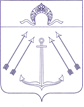 СОВЕТ  ДЕПУТАТОВ ПОСЕЛЕНИЯ  КОКОШКИНО   В ГОРОДЕ МОСКВЕ	________________________________________________________________РЕШЕНИЕ      от  17 декабря 2020 года № 146/4 (в редакции решений от 18.02.2021 № 162/4, от 22.04.2021 № 169/4 , 28.06.2021 №179/4, 13.08.2021 № 180/4, от 14.10.2021 №185/4, от 24.11.2021 №191/4, 16.12.2021 №195/4)О  бюджете поселения Кокошкинов   городе   Москве   на   2021 год  иплановый период 2022 и 2023 годов  В соответствии с Бюджетным кодексом Российской Федерации, Федеральным законом от 06.10.2003 № 131-ФЗ «Об общих принципах организации местного самоуправления          в Российской Федерации», законом города Москвы от 06.11.2002 № 56 «Об организации местного самоуправления в городе Москве», законом города Москвы от 10.09.2008 № 39 «О бюджетном устройстве и бюджетном процессе в городе Москве», Уставом поселения Кокошкино, утвержденным решением Совета депутатов городского поселения Кокошкино от 28.09.2010 № 71/2 (в редакции решений Совета депутатов городского поселения Кокошкино от 08.06.2011  № 124/2, от 03.07.2012 № 197/2, решений Совета депутатов поселения Кокошкино от 27.09.2013 № 9/3, от 09.04.2014 № 51/3, от 26.02.2015 № 101/3, от 09.06.2016 № 196/3, от 26.01.2017 № 241/3, от 19.10.2017  №279/3, от 14.05.2018  № 324/3), Положением о бюджетном устройстве и бюджетном процессе в  поселении Кокошкино                    в городе Москве, утвержденным решением Совета депутатов поселения Кокошкино                        от 24.10.2013 № 11/3, Совет депутатов поселения Кокошкино решил:1. 1. Утвердить основные характеристики бюджета поселения Кокошкино в городе Москве на 2021 год:1)	общий объем доходов бюджета поселения Кокошкино в городе Москве в сумме 333 694,7 тыс. рублей;2)	общий объем расходов бюджета поселения Кокошкино в городе Москве в сумме 337 864,5 тыс. рублей;3)	дефицит (профицит) бюджета поселения Кокошкино в городе Москве в сумме 4 169,8 тыс. рублей, источником покрытия дефицита в сумме 4 169,8 тыс. рублей является  остаток средств на счетах по учету средств бюджета на 01.01.2021 г.Основные характеристики бюджета поселения Кокошкино на 2022 и 2023 год:Общий объем доходов поселения Кокошкино на 2022 год в сумме 209 662,4 тысяч рублей, на 2023 год в сумме 211 301,1 тысяч рублей;Общий объем расходов бюджета поселения Кокошкино на 2022 год в сумме 209 662,4 тысяч рублей, в том числе условно утвержденные расходы бюджета поселения Кокошкино в сумме 5 241,6 тысяч рублей, и на 2023 год в сумме 211 301,1тысяч рублей, в том числе условно утвержденные расходы бюджета поселения Кокошкино     в сумме 10 565,1 тысяч рублей.Дефицит (профицит) бюджета поселения Кокошкино на 2022 год в сумме 0,00 тысяч рублей, на 2023 год в сумме 0,00 тысяч рублей. Утвердить поступление доходов по основным источникам в бюджет поселения Кокошкино в городе Москве на 2021 год согласно приложению 1 к настоящему решению.Утвердить  поступление доходов по основным источникам в бюджет поселения Кокошкино в городе Москве на плановый период 2022 и 2023 годов согласно приложению 2 к настоящему решению.Утвердить перечень главных администраторов доходов бюджета поселения Кокошкино в городе Москве на 2021 год и плановый период 2022 и 2023 годов согласно приложению 3 к настоящему решению.Утвердить расходы бюджета поселения Кокошкино в городе Москве на 2021 год по разделам, подразделам, целевым статьям (муниципальным программам и непрограммным направлениям деятельности) и видам расходов согласно приложению  4 к настоящему решению.Утвердить расходы бюджета поселения Кокошкино в городе Москве на плановый период 2022 и 2023 годов по разделам, подразделам, целевым статьям (муниципальным программам и непрограммным направлениям деятельности) и видам расходов согласно приложению  5 к настоящему решению.Утвердить ведомственную структуру расходов бюджета поселения Кокошкино в городе Москве на 2021 год согласно приложению № 6 к настоящему решению.Утвердить ведомственную структуру расходов бюджета поселения Кокошкино в городе Москве на плановый период 2022 и 2023 годов согласно приложению 7 к настоящему решению.Утвердить расходы бюджета поселения Кокошкино в городе Москве по целевым статьям (муниципальным программам поселения Кокошкино, государственным программам города Москвы и непрограммным направлениям деятельности), группам и подгруппам видов расходов классификации расходов бюджетов на 2021 год, согласно приложению 8 к настоящему решению.Утвердить расходы бюджета поселения Кокошкино в городе Москве по целевым статьям (муниципальным программам поселения Кокошкино, государственным программам города Москвы и непрограммным направлениям деятельности), группам и подгруппам видов расходов классификации расходов бюджетов на плановый период 2022 и 2023 годов, согласно приложению 9 к настоящему решению. Установить размер резервного фонда администрации поселения Кокошкино на 2021 год в сумме 100 тыс. рублей, на 2022 в сумме 500 тыс. рублей, на 2023 год в сумме 500 тыс. рублей. Расходование средств резервного фонда осуществляется в порядке, установленном администрацией поселения Кокошкино Бюджетные ассигнования муниципального Дорожного фонда поселения Кокошкино                  в городе Москве на 2021 год сформированы в размере прогнозируемого объема доходов бюджета поселения Кокошкино в городе Москве от: 1) акцизов на автомобильный бензин, прямогонный бензин, дизельное топливо, моторные масла для дизельных и карбюраторных (инжекторных) двигателей, производимых на территории Российской Федерации, подлежащих зачислению в бюджет поселения Кокошкино в городе Москве в сумме 3 114,6 тыс. рублей; 2) земельного налога с организаций, обладающих земельным участком, расположенным в границах внутригородских муниципальных образований городов федерального значения в сумме 1 285,4 тыс. рублей.Утвердить объем бюджетных ассигнований Дорожного фонда поселения Кокошкино               в городе Москве на плановый период 2022 и 2023 годов:на 2022 год в сумме 4 460,7 тыс. рублей;	бюджетные ассигнования муниципального Дорожного фонда поселения Кокошкино       в городе Москве на 2022 год сформированы в размере прогнозируемого объема доходов бюджета поселения Кокошкино в городе Москве от: 1) акцизов на автомобильный бензин, прямогонный бензин, дизельное топливо, моторные масла для дизельных и карбюраторных (инжекторных) двигателей, производимых на территории Российской Федерации, подлежащих зачислению в бюджет поселения Кокошкино в городе Москве в сумме 3 320,0 тыс. рублей; 2) земельного налога с организаций, обладающих земельным участком, расположенным в границах внутригородских муниципальных образований городов федерального значения в сумме 1 140,7 тыс. рублей.      2)  на 2023 год в сумме 3 873,9 тыс. рублей;	бюджетные ассигнования муниципального Дорожного фонда поселения Кокошкино     в городе Москве на 2023 год сформированы в размере прогнозируемого объема доходов бюджета поселения Кокошкино в городе Москве от: 1) акцизов на автомобильный бензин, прямогонный бензин, дизельное топливо, моторные масла для дизельных и карбюраторных (инжекторных) двигателей, производимых на территории Российской Федерации, подлежащих зачислению в бюджет поселения Кокошкино в городе Москве в сумме 3 320,0 тыс. рублей; 2) земельного налога с организаций, обладающих земельным участком, расположенным в границах внутригородских муниципальных образований городов федерального значения в сумме 553,9 тыс. рублей. Установить общий объем бюджетных ассигнований, направляемых на исполнение публичных нормативных обязательств на 2021 год в сумме 300,0 тыс. рублей, на 2022 год в сумме 459,5 тыс. рублей, на 2023 год в сумме 509,5 тыс. рублей.Установить, что в 2021 году и плановом периоде 2022 и 2023 годов кассовое обслуживание исполнения бюджета осуществляется Управлением Федерального казначейства по городу Москве.Установить верхний предел муниципального долга поселения Кокошкино по состоянию на 01 января 2021 года, на 01 января 2022 года, на 01 января 2023 года равным нулю,               в том числе верхний предел долга по кредитам, полученным от кредитных организаций равным нулю, верхний предел долга по муниципальным гарантиям равным нулю.Установить, что администрация поселения Кокошкино открывает счет по учету средств, поступающих во временное распоряжение, в отделении Федерального казначейства по городу Москве. Порядок открытия и ведения счета устанавливается Федеральным казначейством.Утвердить перечень главных администраторов источников внутреннего финансирования дефицита бюджета поселения Кокошкино в городе Москве на 2021 год и плановый период 2022 и 2023 годов согласно приложению № 10 к настоящему решению.Утвердить источники внутреннего финансирования дефицита бюджета поселения Кокошкино в городе Москве на 2021 год и плановый период 2022 и 2023 годов согласно приложению 11 к настоящему решению.Утвердить программу муниципальных гарантий поселения в валюте Российской Федерации на 2021 год и плановый период 2022 и 2023 годов, согласно приложению              12 к настоящему решению.Утвердить программу муниципальных внутренних заимствований поселения на 2021 год и плановый период 2022 и 2023 годов, согласно приложению 13 к настоящему решению.Утвердить объем межбюджетных трансфертов, предоставляемых из бюджетов различных уровней бюджетной системы Российской Федерации бюджету поселения Кокошкино в 2021 году и плановом периоде 2022 и 2023 годов, согласно приложению    14 к настоящему решению.Установить, что администрация поселения Кокошкино вправе внести изменения в сводную бюджетную роспись в случаях предусмотренных действующим законодательством.Установить, что правовые акты поселения, влекущие дополнительные расходы за счет средств бюджета  поселения Кокошкино в городе Москве, а также сокращающие его  доходную базу, реализуются только при наличии источников дополнительных доходов в бюджет поселения Кокошкино и (или) при сокращении бюджетных ассигнований по отдельным статьям расходов бюджета, после внесения соответствующих изменений в настоящее решение.    В случае, если реализация мероприятий, предусмотренных нормативными правовыми актами, не в полной мере обеспечена источниками финансирования в бюджете  поселения Кокошкино, указанные мероприятия реализуются в пределах средств, предусмотренных настоящим решением.Настоящее решение вступает в силу со дня его опубликования.Со дня вступления в силу до 1 января 2021 года настоящее решение применяется в целях обеспечения исполнения бюджета  поселения Кокошкино в городе Москве в 2021 году.Опубликовать настоящее решение в бюллетене «Московский муниципальный вестник», в информационном бюллетене администрации поселения Кокошкино и разместить на официальном сайте администрации поселения Кокошкино в информационно-телекоммуникационной сети «Интернет».Контроль за исполнением настоящего решения возложить на Главу поселения СорокинаЕ.В.Глава поселения Кокошкино                                                                                  Е.В. СорокинПоступление доходов по основным источникам в бюджет поселения Кокошкино в городе Москве на 2021 год Приложение № 2к решению Совета депутатовпоселения Кокошкиноот  17.12.2020   № 146/4Поступление доходов по основным источникам  в бюджет поселения Кокошкино в городе Москвена плановый период 2022 и 2023 годовПриложение № 3к решению Совета депутатовпоселения Кокошкиноот  17.12.2020  № 146/4Перечень главных администраторов доходов бюджетапоселения Кокошкино в городе Москве на 2021 годи плановый период 2022 и 2023 годовПриложение № 7к решению Совета депутатовпоселения  Кокошкиноот  17.12.2020  № 146/4 Ведомственная структура расходов бюджета поселения Кокошкино в городе Москве на плановый период 2022 и 2023 годов.                                                                                                                    Приложение № 8к решению Совета депутатов	поселения Кокошкино	от 17.12.2020  № 146/4              (изм. внесены т 18.02.2021             № 162/4, 22.04.2021 № 169/4,         13.08.2021 № 180/4, 14.10.2021 №185/4, 24.11.2021 № 191/4 16.12.2021 № 195/4)Приложение № 9к решению Совета депутатов	поселения  Кокошкино	от 17.12.2020 № 146/4Перечень главных администраторов источниковвнутреннего финансирования дефицита бюджета  поселения Кокошкинов городе Москве на 2021 год и плановый период 2022 и 2023 годов 									Приложение № 11к решению Совета депутатовпоселения Кокошкиноот 17.12.2020  № 146/4                                                                                                                   (изм.внесены 18.02.2021 №                                                                                                                     162/4, 22.04.2021 № 169/4,                                                                                                                             28.06.2021 № 179/4, 13.08.2021                                                                                                                              № 180/4, 14.10.2021 №185/4,    24.11.2021 № 191/4 16.12.2021 № 195/4)                                                                                                                                                                                                       Приложение № 12                                                                                   к решению Совета депутатов                                                                                   поселения Кокошкино                                                                                   от  17.12.2020  № 146/4Программа муниципальных гарантий поселения Кокошкино в валюте Российской Федерации на 2021 год и плановый период 2022 и 2023 годов1.1. Перечень подлежащих предоставлению муниципальных гарантий в 2021-2023 годах1.2. Объем бюджетных ассигнований, предусмотренных на исполнение муниципальных гарантий по возможным гарантийным случаям в 2021-2023 годахПриложение №13 к решению Совета депутатов          поселения Кокошкино          от  17.12.2020  № 146/4Программа муниципальных внутренних заимствований поселения Кокошкинона 2021 год и плановый период 2022 и 2023 годов1. Привлечение заимствований в 2021-2023 годах2. Погашение заимствований в 2021-2023 годах                                                                                                                      Приложение № 14				                                                                   к решению Советадепутатов                       					                                                      поселения Кокошкино                                                                                                                      от 17.12.2020  № 146/4 (изм.внесены от 13.08.2021 № 180/4, 24.11.2021 №191/4)Приложение  1Приложение  1Приложение  1Приложение  1к решению Совета к решению Совета к решению Совета к решению Совета депутатов поселения депутатов поселения депутатов поселения депутатов поселения Кокошкино в городе МосквеКокошкино в городе МосквеКокошкино в городе МосквеКокошкино в городе Москвеот 17.12.2020 № 146/4 (изм.внесены 18.02.2021 №162/4, 22.04.2021 № 169/4                                                                                                                    28.06.2021 № 179/4, 13.08.2021 № 180/4, 14.10.2021 № 185/4, 24.11.2021 № 191/4, 16.12.2021 № 194/4)от 17.12.2020 № 146/4 (изм.внесены 18.02.2021 №162/4, 22.04.2021 № 169/4                                                                                                                    28.06.2021 № 179/4, 13.08.2021 № 180/4, 14.10.2021 № 185/4, 24.11.2021 № 191/4, 16.12.2021 № 194/4)от 17.12.2020 № 146/4 (изм.внесены 18.02.2021 №162/4, 22.04.2021 № 169/4                                                                                                                    28.06.2021 № 179/4, 13.08.2021 № 180/4, 14.10.2021 № 185/4, 24.11.2021 № 191/4, 16.12.2021 № 194/4)от 17.12.2020 № 146/4 (изм.внесены 18.02.2021 №162/4, 22.04.2021 № 169/4                                                                                                                    28.06.2021 № 179/4, 13.08.2021 № 180/4, 14.10.2021 № 185/4, 24.11.2021 № 191/4, 16.12.2021 № 194/4)Код бюджетной классификацииКод бюджетной классификацииНаименование показателей2021 год,  тыс.руб.12340001 00 00000 00 0000 000НАЛОГОВЫЕ И НЕНАЛОГОВЫЕ ДОХОДЫ103 160,90001 01 00000 00 0000 000НАЛОГ НА ПРИБЫЛЬ, ДОХОДЫ 53 103,70001 01 02010 01 0000 110 Налог на доходы физических лиц с доходов, источником которых является налоговый агент, за исключением доходов, в отношении которых исчисление и уплата налога осуществляются в соответствии со статьями 227, 227.1 и 228 Налогового кодекса Российской Федерации46 834,50001 01 02020 01 0000 110 Налог на доходы физических лиц с доходов, полученных от осуществления деятельности физическими лицами, зарегистрированными в качестве индивидуальных предпринимателей, нотариусов, занимающихся частной практикой, адвокатов, учредивших адвокатские кабинеты, и других лиц, занимающихся частной практикой в соответствии со статьей 227 Налогового кодекса Российской Федерации130,00001 01 02030 01 0000 110 Налог на доходы физических лиц с доходов, полученных физическими лицами в соответствии со ст. 228 Налогового кодекса Российской Федерации4 500,00001 01 02080 01 0000 110Налог на доходы физических лиц в части суммы налога, превышающей 650 000 рублей, относящейся к части налоговой базы, превышающей 5 000 000 рублей (за исключением налога на доходы физических лиц с сумм прибыли контролируемой иностранной компании, в том числе фиксированной прибыли контролируемой иностранной компании)1 639,20001 03 00000 00 0000 000НАЛОГИ НА ТОВАРЫ (РАБОТЫ, УСЛУГИ), РЕАЛИЗУЕМЫЕ НА ТЕРРИТОРИИ РОССИЙСКОЙ ФЕДЕРАЦИИ3 114,60001 03 02231 01 0000 110Доходы от уплаты акцизов на дизельное топливо, подлежащие распределению между бюджетами субъектов Российской Федерации и местными бюджетами с учетом установленных дифференцированных нормативов отчислений в местные бюджеты (по нормативам, установленным Федеральным законом о федеральном бюджете в целях формирования дорожных фондов субъектов Российской Федерации)1 341,90001 03 02241 01 0000 110Доходы от уплаты акцизов на моторные масла для дизельных и (или) карбюраторных (инжекторных) двигателей, подлежащие распределению между бюджетами субъектов Российской Федерации и местными бюджетами с учетом установленных дифференцированных нормативов отчислений в местные бюджеты (по нормативам, установленным Федеральным законом о федеральном бюджете в целях формирования дорожных фондов субъектов Российской Федерации)9,20001 03 02251 01 0000 110Доходы от уплаты акцизов на автомобильный бензин, подлежащие распределению между бюджетами субъектов Российской Федерации и местными бюджетами с учетом установленных дифференцированных нормативов отчислений в местные бюджеты (по нормативам, установленным Федеральным законом о федеральном бюджете в целях формирования дорожных фондов субъектов Российской Федерации)1 763,50001 06 00000 00 0000 000НАЛОГИ НА ИМУЩЕСТВО29 698,80001 06 01000 00 0000 110Налог на имущество физических лиц12 336,80001 06 01010 03 0000 110Налог на имущество физических лиц, взимаемый по ставкам, применяемым к объектам налогообложения, расположенным в границах внутригородских муниципальных образований городов федерального значения   12 336,80001 06 06000 00 0000 110Земельный налог 17 332,00001 06 06031 03 0000 110Земельный налог с организаций, обладающих земельным участком, расположенным в границах внутригородских муниципальных образований городов федерального значения13 351,00001 06 06041 03 0000 110Земельный налог с физических лиц, обладающих земельным участком, расположенным в границах внутригородских муниципальных образований городов федерального значения3 981,0Итого налоговых доходов85 917,10001 11 00000 00 0000 000ДОХОДЫ ОТ ИСПОЛЬЗОВАНИЯ ИМУЩЕСТВА, НАХОДЯЩЕГОСЯ В ГОСУДАРСТВЕННОЙ И МУНИЦИПАЛЬНОЙ СОБСТВЕННОСТИ   8 325,60001 11 05011 02 0000 120Доходы, получаемые в виде арендной платы за земельные участки, государственная собственность на которые не разграничена и которые расположены в границах городов федерального значения, а также средства от продажи права на заключение договоров аренды указанных земельных участков3 684,20001 11 05033 03 0000 120Доходы от сдачи в аренду имущества, находящегося в оперативном управлении органов управления внутригородских муниципальных образований городов федерального и созданных ими учреждений (за исключением имущества муниципальных бюджетных и автономных учреждений)250,00001 11 09043 03 0000 120Прочие поступления от использования имущества, находящегося в собственности внутригородских муниципальных образований городов федерального значения (за исключением имущества муниципальных бюджетных и автономных учреждений, а также имущества муниципальных унитарных предприятий, в том числе казенных)4 391,40001 13 00000 00 0000 000ДОХОДЫ ОТ ОКАЗАНИЯ ПЛАТНЫХ УСЛУГ И КОМПЕНСАЦИИ ЗАТРАТ ГОСУДАРСТВА504,00001 13 02063 03 0000 130Доходы, поступающие в порядке возмещения расходов, понесенных в связи с эксплуатацией  имущества внутригородских муниципальных образований городов федерального значения41,10001 13 02993 03 0000 130Прочие доходы от компенсации затрат бюджетов внутригородских муниципальных образований городов федерального значения462,90001 14 00000 00 0000 000ДОХОДЫ ОТ ПРОДАЖИ МАТЕРИАЛЬНЫХ И НЕМАТЕРИАЛЬНЫХ АКТИВОВ8 414,20001 14 01030 03 0000 410Доходы от продажи квартир, находящихся в собственности внутригородских муниципальных образований городов федерального значения2 574,00001 14 06011 02 0000 430Доходы от продажи земельных участков, государственная собственность на которые не разграничена и которые расположены в границах городов федерального значения5 840,2Итого неналоговых доходов17 243,80002 00 00000 00 0000 000БЕЗВОЗМЕЗДНЫЕ ПОСТУПЛЕНИЯ230 533,80002 02 00000 00 0000 000БЕЗВОЗМЕЗДНЫЕ ПОСТУПЛЕНИЯ ОТ ДРУГИХ БЮДЖЕТОВ БЮДЖЕТНОЙ СИСТЕМЫ РОССИЙСКОЙ ФЕДЕРАЦИИ230 533,80002 02 20000 00 0000 150Субсидии бюджетам бюджетной системы Российской Федерации  (межбюджетные субсидии)229 951,00002 02 29999 03 0000 150Прочие субсидии бюджетам внутригородских муниципальных образований городов федерального значения, в том числе:  229 951,00132 02 29999 03 0001 150Прочие субсидии бюджетам внутригородских муниципальных образований городов федерального значения (в сфере жилищно-коммунального хозяйства, благоустройства и дорожной деятельности)229 951,00002 02 30000 00 0000 150Субвенции бюджетам  бюджетной системы Российской Федерации, в том числе:582,80132 02 35118 03 0000 150Субвенции бюджетам внутригородских муниципальных образований городов федерального значения на осуществление первичного воинского учета на территориях, где отсутствуют военные комиссариаты582,8ВСЕГО ДОХОДОВ333 694,7Код бюджетной классификацииКод бюджетной классификацииНаименование показателейСумма(тыс. руб.)Сумма(тыс. руб.)Код бюджетной классификацииКод бюджетной классификацииНаименование показателей2022 год2023 год123 45 0001 00 00000 00 0000 000НАЛОГОВЫЕ И НЕНАЛОГОВЫЕ ДОХОДЫ94 867,796 506,40001 01 00000 00 0000 000НАЛОГИ НА ПРИБЫЛЬ, ДОХОДЫ52 995,751 808,50001 01 02010 01 0000 110Налог на доходы физических лиц с доходов, источником которых является налоговый агент, за исключением доходов, в отношении которых исчисление и уплата налога осуществляются в соответствии со статьями 227, 227.1 и 228 Налогового кодекса Российской Федерации50 145,749 071,50001 01 02020 01 0000 110Налог на доходы физических лиц с доходов, полученных от осуществления деятельности физическими лицами, зарегистрированными в качестве индивидуальных предпринимателей, нотариусов, занимающихся частной практикой, адвокатов, учредивших адвокатские кабинеты, и других лиц, занимающихся частной практикой в соответствии со статьей 227 Налогового кодекса Российской Федерации350,0375,00001 01 02030 01 0000 110Налог на доходы физических лиц с доходов,  полученных физическими лицами в соответствии со статьей 228 Налогового кодекса Российской Федерации2500,02 362,00001 03 00000 00 0000 000НАЛОГИ НА ТОВАРЫ (РАБОТЫ, УСЛУГИ), РЕАЛИЗУЕМЫЕ НА ТЕРРИТОРИИ РОССИЙСКОЙ ФЕДЕРАЦИИ3 320,03 320,00001 03 02231 01 0000 110Доходы от уплаты акцизов на дизельное топливо, подлежащие распределению между бюджетами субъектов Российской Федерации и местными бюджетами с учетом установленных дифференцированных нормативов отчислений в местные бюджеты1 382,01 382,00001 03 02241 01 0000 110Доходы от уплаты акцизов на моторные масла для дизельных и (или) карбюраторных (инжекторных) двигателей, подлежащие распределению между бюджетами субъектов Российской Федерации и местными бюджетами с учетом установленных дифференцированных нормативов отчислений в местные бюджеты11,511,50001 03 02251 01 0000 110Доходы от уплаты акцизов на автомобильный бензин, подлежащие распределению между бюджетами субъектов Российской Федерации и местными бюджетами с учетом установленных дифференцированных нормативов отчислений в местные бюджеты1 926,51 926,50001 06 00000 00 0000 000НАЛОГИ НА ИМУЩЕСТВО30 158,033 064,00001 06 01000 00 0000 110Налог на имущество физических лиц11 158,012 564,00001 06 01010 03 0000 110Налог на имущество физических лиц, взимаемый по ставкам, применяемым к объектам налогообложения, расположенным в границах внутригородских муниципальных образований городов федерального значения11 158,012 564,00001 06 06000 00 0000 110Земельный налог 19 000,020 500,01 06 06031 03 0000 110Земельный налог с организаций, обладающих земельным участком, расположенным в границах внутригородских муниципальных образований городов федерального значения14 500,015 000,00001 06 06041 03 0000 110Земельный налог с физических лиц, обладающих земельным участком, расположенным в границах внутригородских муниципальных образований городов федерального значения4 500,05 500,0Итого налоговых доходовИтого налоговых доходовИтого налоговых доходов86 473,788 192,50001 11 00000 00 0000 000ДОХОДЫ ОТ ИСПОЛЬЗОВАНИЯ ИМУЩЕСТВА, НАХОДЯЩЕГОСЯ В ГОСУДАРСТВЕННОЙ И МУНИЦИПАЛЬНОЙ СОБСТВЕННОСТИ8 350,68 268,60001 11 05011 02 0000 120Доходы, получаемые в виде арендной платы за земельные участки, государственная собственность на которые не разграничена и которые расположены в границах городов федерального значения, а также средства от продажи права на заключение договоров аренды указанных земельных участков3 850,03 850,00001 11 05033 03 0000 120Доходы от сдачи в аренду имущества, находящегося в оперативном управлении органов управления внутригородских муниципальных образований городов федерального значения и созданных ими учреждений (за исключением  имущества муниципальных бюджетных и автономных учреждений)250,0250,00001 11 09043 03 0000 120Прочие поступления от использования имущества, находящегося в собственности внутригородских муниципальных образований городов федерального значения (за исключением имущества муниципальных бюджетных и автономных учреждений, а также имущества муниципальных унитарных предприятий, в том числе казенных) 4 250,64 168,60001 13 00000 00 0000 000ДОХОДЫ ОТ ОКАЗАНИЯ ПЛАТНЫХ УСЛУГ И КОМПЕНСАЦИИ ЗАТРАТ ГОСУДАРСТВА43,445,30001 13 02063 03 0000 130Доходы, поступающие в порядке возмещения расходов, понесенных в связи с эксплуатацией  имущества внутригородских муниципальных образований городов федерального значения43,445,3Итого неналоговых доходовИтого неналоговых доходовИтого неналоговых доходов8 394,08 313,90002 00 00000 00 0000 000БЕЗВОЗМЕЗДНЫЕ ПОСТУПЛЕНИЯ114 794,7114 794,70002 02 00000 00 0000 000Безвозмездные поступления от других бюджетов бюджетной системы Российской Федерации114 794,7114 794,70002 02 20000 00 0000 150Субсидии бюджетам бюджетной системы Российской Федерации (межбюджетные субсидии), в том числе:114 211,8114 211,80062 02 29999 03 0001 150Прочие субсидии бюджетам внутригородских муниципальных образований городов федерального значения (в сфере жилищно-коммунального хозяйства, благоустройства и дорожной деятельности)  114 211,8114 211,80002 02 30000 00 0000 150Субвенции бюджетам системы бюджетной системы Российской Федерации582,9582,80062 02 35118 03 0000 150Субвенции бюджетам внутригородских муниципальных образований городов федерального значения на осуществление первичного воинского учета на территориях, где отсутствуют военные комиссариаты582,9582,9ИТОГО ДОХОДОВ ИТОГО ДОХОДОВ ИТОГО ДОХОДОВ 209 662,4211 301,1Код бюджетной классификацииКод бюджетной классификацииНаименование главного администратора доходов бюджета поселения Кокошкино и виды (подвиды) доходовглавного администратора доходовдоходов бюджета поселения КокошкиноНаименование главного администратора доходов бюджета поселения Кокошкино и виды (подвиды) доходов006Администрация поселения Кокошкино в городе Москве0061 11 05033 03 0000 120Доходы от сдачи в аренду имущества, находящегося в оперативном управлении органов управления внутригородских муниципальных образований городов федерального значения и созданных ими учреждений (за исключением  имущества муниципальных бюджетных и автономных учреждений)0061 11 09043 03 0001 120Прочие поступления от использования имущества, находящегося в собственности внутригородских муниципальных образований городов федерального значения (за исключением имущества муниципальных бюджетных и автономных учреждений, а также имущества муниципальных унитарных предприятий, в том числе казенных) (плата за социальный наем жилых помещений)0061 11 09043 03 0002 120Прочие поступления от использования имущества, находящегося в собственности внутригородских муниципальных образований городов федерального значения (за исключением имущества муниципальных бюджетных и автономных учреждений, а также имущества муниципальных унитарных предприятий, в том числе казенных) (плата за коммерческий наем жилых помещений)0061 13 02063 03 0000 130Доходы, поступающие в порядке возмещения расходов, понесенных в связи с эксплуатацией  имущества внутригородских муниципальных образований городов федерального значения 0061 13 02993 03 0000 130Прочие доходы от компенсации затрат бюджетов внутригородских муниципальных образований городов федерального значения 0061 14 01030 03 0000 410Доходы от продажи квартир, находящихся в собственности внутригородских муниципальных образований городов федерального значения0061 14 02033 03 0000 410Доходы от реализации иного имущества, находящегося в муниципальной собственности внутригородских муниципальных образований городов федерального значения (за исключением имущества муниципальных бюджетных и автономных учреждений, а также имущества муниципальных унитарных предприятий, в том числе казенных), в части реализации основных средств по указанному имуществу0061 16 07010 03 0000 140Штрафы, неустойки, пени, уплаченные в случае просрочки исполнения поставщиком (подрядчиком, исполнителем) обязательств, предусмотренных муниципальным контрактом, заключенным муниципальным органом, казенным учреждением внутригородского муниципального образования города федерального значения (муниципальным) 0061 16 07090 03 0000 140Иные штрафы, неустойки, пени, уплаченные в соответствии с законом или договором в случае неисполнения или ненадлежащего исполнения обязательств перед муниципальным органом, (муниципальным казенным учреждением) внутригородского муниципального образования города федерального значения 0061 16 09040 03 0000 140Денежные средства, изымаемые в собственность внутригородского муниципального образования города федерального значения в соответствии с решениями судов (за исключением обвинительных приговоров судов) 0061 16 10030 03 0000 140Платежи по искам о возмещении ущерба, а также платежи, уплачиваемые при добровольном возмещении ущерба, причиненного муниципальному имуществу внутригородского муниципального образования города федерального значения (за исключением имущества, закрепленного за муниципальными бюджетными (автономными) учреждениями, унитарными предприятиями) 0061 16 10031 03 0000 140Возмещение ущерба при возникновении страховых случаев, когда выгодоприобретателями выступают получатели средств бюджета внутригородского муниципального образования города федерального значения 006 1 16 10032 03 0000 140Прочее возмещение ущерба, причиненного муниципальному имуществу внутригородского муниципального образования города федерального значения (за исключением имущества, закрепленного за муниципальными бюджетными (автономными) учреждениями, унитарными предприятиями) 0061 16 10061 03 0000 140Платежи в целях возмещения убытков, причиненных уклонением от заключения с муниципальным органом внутригородского муниципального образования города федерального значения (муниципальным казенным учреждением) муниципального контракта, а также иные денежные средства, подлежащие зачислению в бюджет внутригородского муниципального образования города федерального значения за нарушение законодательства Российской Федерации о контрактной системе в сфере закупок товаров, работ, услуг для обеспечения государственных и муниципальных нужд (за исключением муниципального контракта, финансируемого за счет средств муниципального дорожного фонда) 0061 16 10062 03 0000 140Платежи в целях возмещения убытков, причиненных уклонением от заключения с муниципальным органом внутригородского муниципального образования города федерального значения (муниципальным казенным учреждением) муниципального контракта, финансируемого за счет средств муниципального дорожного фонда, а также иные денежные средства, подлежащие зачислению в бюджет внутригородского муниципального образования города федерального значения за нарушение законодательства Российской Федерации о контрактной системе в сфере закупок товаров, работ, услуг для обеспечения государственных и муниципальных нужд 0061 16 10081 03 0000 140Платежи в целях возмещения ущерба при расторжении муниципального контракта, заключенного с муниципальным органом внутригородского муниципального образования города федерального значения (муниципальным казенным учреждением), в связи с односторонним отказом исполнителя (подрядчика) от его исполнения (за исключением муниципального контракта, финансируемого за счет средств муниципального дорожного фонда) 0061 16 10100 03 0000 140Денежные взыскания, налагаемые в возмещение ущерба, причиненного в результате незаконного или нецелевого использования бюджетных средств (в части бюджетов внутригородских муниципальных образований городов федерального значения) 0061 16 10123 01 0000 140Доходы от денежных взысканий (штрафов), поступающие в счет погашения задолженности, образовавшейся до 1 января 2020 года, подлежащие зачислению в бюджет муниципального образования по нормативам, действующим до 1 января 2020 года   0061 17 01030 03 0000 180Невыясненные поступления, зачисляемые в бюджеты внутригородских муниципальных образований городов федерального значения  0061 17 05030 03 0000 180Прочие неналоговые доходы бюджетов внутригородских муниципальных образований городов федерального значения 0062 02 15001 03 0000 150Дотации бюджетам внутригородских муниципальных образований городов федерального значения на выравнивание бюджетной обеспеченности0062 02 15002 03 0000 150Дотации бюджетам внутригородских муниципальных образований городов федерального значения на поддержку мер по обеспечению сбалансированности бюджетов0062 02 29999 03 0000 150Прочие субсидии бюджетам внутригородских муниципальных образований городов федерального значения 0062 02 29999 03 0001 150Прочие субсидии бюджетам внутригородских муниципальных образований городов федерального значения (в сфере жилищно-коммунального хозяйства, благоустройства и дорожной деятельности)  0062 02 49999 03 0000 150Прочие межбюджетные трансферты, передаваемые бюджетам внутригородских муниципальных образований городов федерального значения0062 02 35118 03 0000 150Субвенции бюджетам внутригородских муниципальных образований городов федерального значения на осуществление первичного воинского учета на территориях, где отсутствуют военные комиссариаты0062 07 03010 03 0000 150Поступления от денежных пожертвований, предоставляемых физическими лицами получателям средств бюджетов внутригородских муниципальных образований городов федерального значения 0062 07 03020 03 0000 150Прочие безвозмездные поступления в бюджеты внутригородских муниципальных образований городов федерального значения 0062 08 03000 03 0000 150Перечисления из бюджетов внутригородских муниципальных образований городов федерального значения  (в  бюджеты внутригородских муниципальных образований городов федерального значения) для осуществления  возврата (зачета) излишне уплаченных или излишне взысканных сумм налогов, сборов и иных платежей, а также сумм процентов за несвоевременное осуществление такого возврата и процентов, начисленных на излишне взысканные суммы0062 19 00000 03 0000 150Возврат остатков субсидий, субвенций и иных межбюджетных трансфертов, имеющих целевое назначение, прошлых лет из бюджетов внутригородских муниципальных образований городов федерального значения 0062 19 60010 03 0000 150Возврат прочих остатков субсидий, субвенций и иных межбюджетных трансфертов, имеющих целевое назначение, прошлых лет из бюджетов внутригородских муниципальных образований городов федерального значения 071Департамент городского имущества города Москвы0711 11 05011 02 0000 120Доходы, получаемые в виде арендной платы за земельные участки, государственная собственность на которые не разграничена и которые расположены в границах городов федерального значения, а также средства от продажи права на заключение договоров аренды указанных земельных участков100Федеральное казначейство1001 03 02231 01 0000 110Доходы от уплаты акцизов на дизельное топливо, подлежащие распределению между бюджетами субъектов Российской Федерации и местными бюджетами с учетом установленных дифференцированных нормативов отчислений в местные бюджеты1001 03 02241 01 0000 110Доходы от уплаты акцизов на моторные масла для дизельных и (или) карбюраторных (инжекторных) двигателей, подлежащие распределению между бюджетами субъектов Российской Федерации и местными бюджетами с учетом установленных дифференцированных нормативов отчислений в местные бюджеты1001 03 02251 01 0000 110Доходы от уплаты акцизов на автомобильный бензин, подлежащие распределению между бюджетами субъектов Российской Федерации и местными бюджетами с учетом установленных дифференцированных нормативов отчислений в местные бюджеты1001 03 02261 01 0000 110Доходы от уплаты акцизов на прямогонный бензин, подлежащие распределению между бюджетами субъектов Российской Федерации и местными бюджетами с учетом установленных дифференцированных нормативов отчислений в местные бюджеты182Федеральная налоговая служба1821 01 02010 01 0000 110Налог на доходы физических лиц с доходов, источником которых является налоговый агент, за исключением доходов, в отношении которых исчисление и уплата налога осуществляются в соответствии со статьями 227, 227.1 и 228 Налогового кодекса Российской Федерации1821 01 02020 01 0000 110Налог на доходы физических лиц с доходов, полученных от осуществления деятельности физическими лицами, зарегистрированными в качестве индивидуальных предпринимателей, нотариусов, занимающихся частной практикой, адвокатов, учредивших адвокатские кабинеты, и других лиц, занимающихся частной практикой в соответствии со статьей 227 Налогового кодекса Российской Федерации1821 01 02030 01 0000 110Налог на доходы физических лиц с доходов,  полученных физическими лицами в соответствии со статьей 228 Налогового кодекса Российской Федерации1821 06 01010 03 0000 110Налог на имущество физических лиц, взимаемый по ставкам, применяемый к объектам налогообложения, расположенным в границах внутригородских муниципальных образований городов федерального значения1821 06 06031 03 0000 110Земельный налог с организаций, обладающих земельным участком, расположенным в границах внутригородских муниципальных образований городов федерального значения1821 06 06041 03 0000 110Земельный налог с физических лиц, обладающих земельным участком, расположенным в границах внутригородских муниципальных образований городов федерального значенияПриложение 4Приложение 4Приложение 4Приложение 4Приложение 4Приложение 4к решению Совета депутатовк решению Совета депутатовк решению Совета депутатовк решению Совета депутатовк решению Совета депутатовк решению Совета депутатовпоселения Кокошкинопоселения Кокошкинопоселения Кокошкинопоселения Кокошкинопоселения Кокошкинопоселения Кокошкинов городе Москвев городе Москвев городе Москвев городе Москвев городе Москвев городе Москвеот 17.12.2020 № 146/4 (изм.внесены 18.02.2021 № 162/4, 22.04.2021 № 169/4, 28.06.2021 № 179/4, 13.08.2021 № 180/4, 14.10.2021 № 185/4, 24.11.2021 № 191/4 16.12.2021 № 195/4)от 17.12.2020 № 146/4 (изм.внесены 18.02.2021 № 162/4, 22.04.2021 № 169/4, 28.06.2021 № 179/4, 13.08.2021 № 180/4, 14.10.2021 № 185/4, 24.11.2021 № 191/4 16.12.2021 № 195/4)от 17.12.2020 № 146/4 (изм.внесены 18.02.2021 № 162/4, 22.04.2021 № 169/4, 28.06.2021 № 179/4, 13.08.2021 № 180/4, 14.10.2021 № 185/4, 24.11.2021 № 191/4 16.12.2021 № 195/4)от 17.12.2020 № 146/4 (изм.внесены 18.02.2021 № 162/4, 22.04.2021 № 169/4, 28.06.2021 № 179/4, 13.08.2021 № 180/4, 14.10.2021 № 185/4, 24.11.2021 № 191/4 16.12.2021 № 195/4)от 17.12.2020 № 146/4 (изм.внесены 18.02.2021 № 162/4, 22.04.2021 № 169/4, 28.06.2021 № 179/4, 13.08.2021 № 180/4, 14.10.2021 № 185/4, 24.11.2021 № 191/4 16.12.2021 № 195/4)от 17.12.2020 № 146/4 (изм.внесены 18.02.2021 № 162/4, 22.04.2021 № 169/4, 28.06.2021 № 179/4, 13.08.2021 № 180/4, 14.10.2021 № 185/4, 24.11.2021 № 191/4 16.12.2021 № 195/4)Расходы бюджета поселения Кокошкино в городе Москве на 2021 год по разделам, подразделам, целевым статьям (муниципальным программам и непрограммным направлениям деятельности) группам и подгруппам видов расходовРасходы бюджета поселения Кокошкино в городе Москве на 2021 год по разделам, подразделам, целевым статьям (муниципальным программам и непрограммным направлениям деятельности) группам и подгруппам видов расходовРасходы бюджета поселения Кокошкино в городе Москве на 2021 год по разделам, подразделам, целевым статьям (муниципальным программам и непрограммным направлениям деятельности) группам и подгруппам видов расходовРасходы бюджета поселения Кокошкино в городе Москве на 2021 год по разделам, подразделам, целевым статьям (муниципальным программам и непрограммным направлениям деятельности) группам и подгруппам видов расходовРасходы бюджета поселения Кокошкино в городе Москве на 2021 год по разделам, подразделам, целевым статьям (муниципальным программам и непрограммным направлениям деятельности) группам и подгруппам видов расходовРасходы бюджета поселения Кокошкино в городе Москве на 2021 год по разделам, подразделам, целевым статьям (муниципальным программам и непрограммным направлениям деятельности) группам и подгруппам видов расходовРасходы бюджета поселения Кокошкино в городе Москве на 2021 год по разделам, подразделам, целевым статьям (муниципальным программам и непрограммным направлениям деятельности) группам и подгруппам видов расходовРасходы бюджета поселения Кокошкино в городе Москве на 2021 год по разделам, подразделам, целевым статьям (муниципальным программам и непрограммным направлениям деятельности) группам и подгруппам видов расходовРасходы бюджета поселения Кокошкино в городе Москве на 2021 год по разделам, подразделам, целевым статьям (муниципальным программам и непрограммным направлениям деятельности) группам и подгруппам видов расходовРасходы бюджета поселения Кокошкино в городе Москве на 2021 год по разделам, подразделам, целевым статьям (муниципальным программам и непрограммным направлениям деятельности) группам и подгруппам видов расходовРасходы бюджета поселения Кокошкино в городе Москве на 2021 год по разделам, подразделам, целевым статьям (муниципальным программам и непрограммным направлениям деятельности) группам и подгруппам видов расходовНаименованиеРПРПРЦСРЦСРЦСРВРСумма, тыс.руб.Сумма, тыс.руб.Сумма, тыс.руб.ОБЩЕГОСУДАРСТВЕННЫЕ ВОПРОСЫ0174 679,074 679,074 679,0Функционирование Правительства Российской Федерации, высших исполнительных органов государственной власти субъектов Российской Федерации, местных администраций01040474 433,774 433,774 433,7Непрограммные направления деятельности органов государственной власти по руководству и управлению в сфере установленных функций органов государственной
власти города Москвы01040431 0 00 0000031 0 00 0000031 0 00 0000074 433,774 433,774 433,7Исполнительные органы государственной власти города Москвы01040431 Б 00 0000031 Б 00 0000031 Б 00 0000074 433,774 433,774 433,7Функционирование исполнительных органов государственной власти города Москвы01040431 Б 01 0000031 Б 01 0000031 Б 01 0000074 433,774 433,774 433,7Расходы на выплаты персоналу в целях обеспечения выполнения функций государственными (муниципальными) органами, казенными учреждениями, органами управления государственными внебюджетными фондами01040431 Б 01 0010031 Б 01 0010031 Б 01 0010010064 613,764 613,764 613,7Расходы на выплаты персоналу государственных (муниципальных) органов01040431 Б 01 0010031 Б 01 0010031 Б 01 0010012064 613,764 613,764 613,7Закупка товаров, работ и услуг для обеспечения государственных (муниципальных) нужд01040431 Б 01 0010031 Б 01 0010031 Б 01 001002009 261,09 261,09 261,0Иные закупки товаров, работ и услуг для обеспечения государственных (муниципальных) нужд01040431 Б 01 0010031 Б 01 0010031 Б 01 001002409 261,09 261,09 261,0Обеспечение деятельности  администрации01040431 Б 01 0050031 Б 01 0050031 Б 01 0050074 433,774 433,774 433,7Иные бюджетные ассигнования01040431 Б 01 0050031 Б 01 0050031 Б 01 00500800559,0559,0559,0Уплата налогов, сборов и иных платежей01040431 Б 01 0050031 Б 01 0050031 Б 01 00500850559,0559,0559,0Резервные фонды011111100,0100,0100,0Резервный фонд, предусмотренный органами местного самоуправления01111132 А 01 0000032 А 01 0000032 А 01 00000100,0100,0100,0Иные бюджетные ассигнования01111132 А 01 0000032 А 01 0000032 А 01 00000800100,0100,0100,0Резервные средства01111132 А 01 0000032 А 01 0000032 А 01 00000870100,0100,0100,0Другие общегосударственные вопросы011313145,8145,8145,8Непрограммные направления деятельности органов государственной власти по руководству и управлению в сфере установленных функций органов государственнойвласти города Москвы01131331 0 00 0000031 0 00 0000031 0 00 0000021,521,521,5Исполнительные органы государственной власти города Москвы01131331 Б 00 0000031 Б 00 0000031 Б 00 0000021,521,521,5Уплата членских взносов на осуществление деятельности Совета муниципальных образований города Москвы01131331 Б 01 0040031 Б 01 0040031 Б 01 0040021,521,521,5Иные бюджетные ассигнования01131331 Б 01 0040031 Б 01 0040031 Б 01 0040080021,521,521,5Уплата налогов, сборов и иных платежей01131331 Б 01 0040031 Б 01 0040031 Б 01 0040085021,521,521,5Другие общегосударственные вопросы01131331 Б 01 0990031 Б 01 0990031 Б 01 09900124,3124,3124,3Закупка товаров, работ и услуг для обеспечения государственных (муниципальных) нужд01131331 Б 01 0990031 Б 01 0990031 Б 01 09900200124,3124,3124,3Иные закупки товаров, работ и услуг для обеспечения государственных (муниципальных) нужд01131331 Б 01 0990031 Б 01 0990031 Б 01 09900240124,3124,3124,3НАЦИОНАЛЬНАЯ ОБОРОНА02582,8582,8582,8Мобилизационная и вневойсковая подготовка020303582,8582,8582,8Безопасный город02030317 0 00 0000017 0 00 0000017 0 00 00000582,8582,8582,8Осуществление переданных органам местного самоуправления полномочий Российской Федерации по первичному воинскому учету на территориях, где отсутствуют военные комиссариаты02030317 1 00 5118017 1 00 5118017 1 00 51180582,8582,8582,8Расходы на выплаты персоналу в целях обеспечения выполнения функций государственными (муниципальными) органами, казенными учреждениями, органами управления государственными внебюджетными фондами02030317 1 00 5118017 1 00 5118017 1 00 51180100535,0535,0535,0Расходы на выплаты персоналу государственных (муниципальных) органов02030317 1 00 5118017 1 00 5118017 1 00 51180120535,0535,0535,0Закупка товаров, работ и услуг для обеспечения государственных (муниципальных) нужд02030317 1 00 5118017 1 00 5118017 1 00 5118020047,847,847,8Иные закупки товаров, работ и услуг для государственных (муниципальных) нужд02030317 1 00 5118017 1 00 5118017 1 00 5118024047,847,847,8НАЦИОНАЛЬНАЯ БЕЗОПАСНОСТЬ И ПРАВООХРАНИТЕЛЬНАЯ ДЕЯТЕЛЬНОСТЬ0374,374,374,3Другие вопросы в области национальной безопасности и правоохранительной деятельности03141474,374,374,3Муниципальная программа «Обеспечение безопасности жизнедеятельности населения на территории поселения Кокошкино»03141436 0 00 0000036 0 00 0000036 0 00 0000074,374,374,3Подпрограмма «Мероприятия по обеспечению первичных мер пожарной безопасности на территории поселения Кококшино»03141436 5 00 1000036 5 00 1000036 5 00 1000074,374,374,3Закупка товаров, работ и услуг для обеспечения государственных (муниципальных) нужд03141436 5 00 1000036 5 00 1000036 5 00 1000020074,374,374,3Иные закупки товаров, работ и услуг для обеспечения государственных (муниципальных) нужд03141436 5 00 1000036 5 00 1000036 5 00 1000024074,374,374,3НАЦИОНАЛЬНАЯ ЭКОНОМИКА044 444,24 444,24 444,2Дорожное хозяйство (дорожные фонды)0409094 444,24 444,24 444,2Муниципальная программа «Содержание и ремонт объектов дорожного хозяйства на территории поселения Кокошкино»04090937 0 00 0000037 0 00 0000037 0 00 000004 444,24 444,24 444,2Подпрограмма «Содержание объектов дорожного хозяйства поселения Кокошкино»04090937 1 00 0000037 1 00 0000037 1 00 000003 532,33 532,33 532,3Подпрограмма «Содержание объектов дорожного хозяйства поселения Кокошкино»04090937 1 00 0000037 1 00 0000037 1 00 000002 155,62 155,62 155,6Закупка товаров, работ и услуг для обеспечения государственных (муниципальных) нужд04090937 1 00 0000037 1 00 0000037 1 00 000002002 155,62 155,62 155,6Иные закупки товаров, работ и услуг для обеспечения государственных (муниципальных) нужд04090937 1 00 0000037 1 00 0000037 1 00 000002402 155,62 155,62 155,6Подпрограмма «Содержание объектов дорожного хозяйства поселения Кокошкино» (софинансирование)04090937 1 00 S000037 1 00 S000037 1 00 S00001 367,71 367,71 367,7Закупка товаров, работ и услуг для обеспечения государственных (муниципальных) нужд04090937 1 00 S000037 1 00 S000037 1 00 S00002001 367,71 367,71 367,7Иные закупки товаров, работ и услуг для обеспечения государственных (муниципальных) нужд04090937 1 00 S000037 1 00 S000037 1 00 S00002401 367,71 367,71 367,7Подпрограмма «Ремонт объектов дорожного хозяйства поселения Кокошкино»04090937 2 00 0000037 2 00 0000037 2 00 00000869,3869,3869,3Подпрограмма  «Ремонт объектов дорожного хозяйства поселения Кокошкино»04090937 2 00 0000037 2 00 0000037 2 00 00000474,0474,0474,0Закупка товаров, работ и услуг для обеспечения государственных (муниципальных) нужд04090937 2 00 0000037 2 00 0000037 2 00 00000200474,0474,0474,0Иные закупки товаров, работ и услуг для обеспечения государственных (муниципальных) нужд04090937 2 00 0000037 2 00 0000037 2 00 00000240474,0474,0474,0Подпрограмма «Ремонт объектов дорожного хозяйства поселения Кокошкино» (софинансирование)04090937 2 00 S000037 2 00 S000037 2 00 S0000395,3395,3395,3Закупка товаров, работ и услуг для обеспечения государственных (муниципальных) нужд04090937 2 00 S000037 2 00 S000037 2 00 S0000200395,3395,3395,3Иные закупки товаров, работ и услуг для обеспечения государственных (муниципальных) нужд04090937 2 00 S000037 2 00 S000037 2 00 S0000240395,3395,3395,3Подпрограмма «Обеспечение безопасности дорожного движения»04090937 3 00 0000037 3 00 0000037 3 00 0000042,642,642,6Подпрограмма «Обеспечение безопасности дорожного движения» (софинансирование)04090937 3 00 S000037 3 00 S000037 3 00 S000042,642,642,6Закупка товаров, работ и услуг для обеспечения государственных (муниципальных) нужд04090937 3 00 S000037 3 00 S000037 3 00 S000020042,642,642,6Иные закупки товаров, работ и услуг для обеспечения государственных (муниципальных) нужд04090937 3 00 S000037 3 00 S000037 3 00 S000024042,642,642,6ЖИЛИЩНО-КОММУНАЛЬНОЕ ХОЗЯЙСТВО05242 837,1242 837,1242 837,1Жилищное хозяйство0501013 626,53 626,53 626,5Непрограммные направления в области жилищного хозяйства05010135 0 03 0000035 0 03 0000035 0 03 000003 626,53 626,53 626,5Взносы на капитальный ремонт общего имущества в многоквартирных домах 05010135 0 03 0010035 0 03 0010035 0 03 001003 626,53 626,53 626,5Закупка товаров, работ и услуг для обеспечения государственных (муниципальных) нужд05010135 0 03 0010035 0 03 0010035 0 03 001002003 626,53 626,53 626,5Иные закупки товаров, работ и услуг для обеспечения государственных (муниципальных) нужд05010135 0 03 0010035 0 03 0010035 0 03 001002403 626,53 626,53 626,5Благоустройство050303239 210,6239 210,6239 210,6Непрограммные направления деятельности органов государственной власти в части предоставления межбюджетных трансфертов05030333 0 00 0000033 0 00 0000033 0 00 00000229 951,0229 951,0229 951,0Непрограммные направления деятельности органов государственной власти в части предоставления межбюджетных трансфертов бюджетам внутригородских муниципальных образований05030333 А 00 0000033 А 00 0000033 А 00 00000229 951,0229 951,0229 951,0Субсидии бюджетам внутригородских муниципальных образований05030333 А 02 0000033 А 02 0000033 А 02 00000229 951,0229 951,0229 951,0Консолидированная субсидия бюджетам внутригородских муниципальных образований в целях софинансирования расходных обязательств городских округов и поселений, возникающих при исполнении полномочий органов местного самоуправления в сфере жилищно-коммунального хозяйства, благоустройства и дорожной деятельности05030333 А 02 0200033 А 02 0200033 А 02 02000229 951,0229 951,0229 951,0Консолидированная субсидия бюджетам внутригородских муниципальных образований в целях софинансирования расходных обязательств городских округов и поселений, возникающих при исполнении полномочий органов местного самоуправления в сфере жилищно-коммунального хозяйства, благоустройства и дорожной деятельности (благоустройство территории жилой застройки, улиц и общественных пространств, организация мест массового отдыха населения)05030333 А 02 0210033 А 02 0210033 А 02 02100148 349,4148 349,4148 349,4Закупка товаров, работ и услуг для обеспечения государственных (муниципальных) нужд05030333 А 02 0210033 А 02 0210033 А 02 02100200148 349,4148 349,4148 349,4Иные закупки товаров, работ и услуг для обеспечения государственных (муниципальных) нужд05030333 А 02 0210033 А 02 0210033 А 02 02100240148 349,4148 349,4148 349,4Консолидированная субсидия бюджетам внутригородских муниципальных образований в целях софинансирования расходных обязательств городских округов и поселений, возникающих при исполнении полномочий органов местного самоуправления в сфере жилищно-коммунального хозяйства, благоустройства и дорожной деятельности (ремонт объектов дорожного хозяйства)05030333 А 02 0230033 А 02 0230033 А 02 0230019 286,019 286,019 286,0Закупка товаров, работ и услуг для государственных (муниципальных) нужд05030333 А 02 0230033 А 02 0230033 А 02 0230020019 286,019 286,019 286,0Иные закупки товаров, работ и услуг для обеспечения государственных (муниципальных) нужд05030333 А 02 0230033 А 02 0230033 А 02 0230024019 286,019 286,019 286,0Консолидированная субсидия бюджетам внутригородских муниципальных образований в целях софинансирования расходных обязательств городских округов и поселений, возникающих при исполнении полномочий органов местного самоуправления в сфере жилищно-коммунального хозяйства, благоустройства и дорожной деятельности (содержание объектов  дорожного хозяйства)05030333 А 02 0240033 А 02 0240033 А 02 0240024 696,624 696,624 696,6Закупка товаров, работ и услуг для обеспечения государственных (муниципальных) нужд05030333 А 02 0240033 А 02 0240033 А 02 0240020024 696,624 696,624 696,6Иные закупки товаров, работ и услуг для обеспечения государственных (муниципальных) нужд05030333 А 02 0240033 А 02 0240033 А 02 0240024024 696,624 696,624 696,6Консолидированная субсидия бюджетам внутригородских муниципальных образований в целях софинансирования расходных обязательств городских округов и поселений, возникающих при исполнении полномочий органов местного самоуправления в сфере жилищно-коммунального хозяйства, благоустройства и дорожной деятельности (разметка объектов дорожного хозяйства)05030333 А 02 0250033 А 02 0250033 А 02 02500908,5908,5908,5Закупка товаров, работ и услуг для обеспечения государственных (муниципальных) нужд05030333 А 02 0250033 А 02 0250033 А 02 02500200908,5908,5908,5Иные закупки товаров, работ и услуг для обеспечения государственных (муниципальных) нужд05030333 А 02 0250033 А 02 0250033 А 02 02500240908,5908,5908,5Консолидированная субсидия бюджетам внутригородских муниципальных образований в целях софинансирования расходных обязательств городских округов и поселений, возникающих при исполнении полномочий органов местного самоуправления в сфере жилищно-коммунального хозяйства, благоустройства и дорожной деятельности (содержание дворовых территорий)05030333 А 02 0260033 А 02 0260033 А 02 0260036 710,536 710,536 710,5Закупка товаров, работ и услуг для обеспечения государственных (муниципальных) нужд05030333 А 02 0260033 А 02 0260033 А 02 0260020036 710,536 710,536 710,5Иные закупки товаров, работ и услуг для обеспечения государственных (муниципальных) нужд05030333 А 02 0260033 А 02 0260033 А 02 0260024036 710,536 710,536 710,5Муниципальная программа «Благоустройство территории поселения Кокошкино»05030339 0 00 0000039 0 00 0000039 0 00 000009 259,69 259,69 259,6Подпрограмма «Озеленение территории поселения Кокошкино»05030339 1 00 1000039 1 00 1000039 1 00 10000155,0155,0155,0Закупка товаров, работ и услуг для обеспечения государственных (муниципальных) нужд05030339 1 00 1000039 1 00 1000039 1 00 10000200155,0155,0155,0Иные закупки товаров, работ и услуг для обеспечения государственных (муниципальных) нужд05030339 1 00 1000039 1 00 1000039 1 00 10000240155,0155,0155,0Подпрограмма «Комплексное благоустройство территории поселения Кокошкино»05030339 2 00 0000039 2 00 0000039 2 00 000004 054,24 054,24 054,2Подпрограмма «Комплексное благоустройство территории поселения Кокошкино»05030339 2 00 1000039 2 00 1000039 2 00 10000250,0250,0250,0Закупка товаров, работ и услуг для обеспечения государственных (муниципальных) нужд05030339 2 00 1000039 2 00 1000039 2 00 10000200250,0250,0250,0Иные закупки товаров, работ и услуг для обеспечения государственных (муниципальных) нужд05030339 2 00 1000039 2 00 1000039 2 00 10000240250,0250,0250,0Подпрограмма «Комплексное благоустройство территории поселения Кокошкино» (софинансирование)05030339 2 00 S000039 2 00 S000039 2 00 S00003 804,23 804,23 804,2Закупка товаров, работ и услуг для обеспечения государственных (муниципальных) нужд05030339 2 00 S000039 2 00 S000039 2 00 S00002003 804,23 804,23 804,2Иные закупки товаров, работ и услуг для обеспечения государственных (муниципальных) нужд05030339 2 00 S000039 2 00 S000039 2 00 S00002403 804,23 804,23 804,2Подпрограмма «Регулированию численности безнадзорных и бесхозяйных животных»05030339 3 00 1000039 3 00 1000039 3 00 100001 075,21 075,21 075,2Закупка товаров, работ и услуг для обеспечения государственных (муниципальных) нужд05030339 3 00 1000039 3 00 1000039 3 00 100002001 075,21 075,21 075,2Иные закупки товаров, работ и услуг для обеспечения государственных (муниципальных) нужд05030339 3 00 1000039 3 00 1000039 3 00 100002401 075,21 075,21 075,2Подпрограмма «Содержание объектов благоустройства»05030339 4 00 0000039 4 00 0000039 4 00 000004 180,24 180,24 180,2Подпрограмма «Содержание объектов благоустройства»05030339 4 00 1000039 4 00 1000039 4 00 100003 135,43 135,43 135,4Закупка товаров, работ и услуг для обеспечения государственных (муниципальных) нужд05030339 4 00 1000039 4 00 1000039 4 00 100002003 135,43 135,43 135,4Иные закупки товаров, работ и услуг для обеспечения государственных (муниципальных) нужд05030339 4 00 1000039 4 00 1000039 4 00 100002403 135,43 135,43 135,4Подпрограмма «Содержание объектов благоустройства» (софинансирование)05030339 4 00 S000039 4 00 S000039 4 00 S0000839,8839,8839,8Закупка товаров, работ и услуг для обеспечения государственных (муниципальных) нужд05030339 4 00 S000039 4 00 S000039 4 00 S0000200839,8839,8839,8Иные закупки товаров, работ и услуг для обеспечения государственных (муниципальных) нужд05030339 4 00 S000039 4 00 S000039 4 00 S0000240839,8839,8839,8ОБРАЗОВАНИЕ072 102,02 102,02 102,0Молодежная политика0707072 102,02 102,02 102,0Муниципальная программа «Молодежная политика поселения Кокошкино»07070740 0 00 0000040 0 00 0000040 0 00 000002 102,02 102,02 102,0Проведение праздничных мероприятий для населения, мероприятий для детей и молодежи07070740 1 00 0000040 1 00 0000040 1 00 000002 102,02 102,02 102,0Закупка товаров, работ и услуг для обеспечения государственных (муниципальных) нужд07070740 1 00 0000040 1 00 0000040 1 00 000002002 102,02 102,02 102,0Иные закупки товаров, работ и услуг для обеспечения государственных (муниципальных) нужд07070740 1 00 0000040 1 00 0000040 1 00 000002402 102,02 102,02 102,0КУЛЬТУРА, КИНЕМАТОГРАФИЯ084 265,14 265,14 265,1Культура0801011 900,01 900,01 900,0Библиотеки08010144 2 00 0000044 2 00 0000044 2 00 000001 900,01 900,01 900,0Расходы бюджетов на предоставление субсидий бюджетным учреждениям (библиотека)08010144 2 00 9998044 2 00 9998044 2 00 999801 900,01 900,01 900,0Предоставление субсидий бюджетным, автономным учреждениям и иным некоммерческим организациям08010144 2 00 9998044 2 00 9998044 2 00 999806001 900,01 900,01 900,0Субсидии бюджетным учреждениям08010144 2 00 9998044 2 00 9998044 2 00 999806101 900,01 900,01 900,0Муниципальная программа «Развитие культуры в сфере обеспечения досуга населения»08040441 0 00 0000041 0 00 0000041 0 00 000002 365,12 365,12 365,1Проведение праздничных мероприятий для населения, мероприятий для детей и молодежи08040441 1 00 1000041 1 00 1000041 1 00 100002 365,12 365,12 365,1Закупка товаров, работ и услуг для обеспечения государственных (муниципальных) нужд08040441 1 00 1000041 1 00 1000041 1 00 100002002 365,12 365,12 365,1Иные закупки товаров, работ и услуг для обеспечения государственных (муниципальных) нужд08040441 1 00 1000041 1 00 1000041 1 00 100002402 365,12 365,12 365,1СОЦИАЛЬНАЯ ПОЛИТИКА10139,5139,5139,5Пенсионное обеспечение100101109,5109,5109,5Прочие непрограммные направления деятельности органов государственной власти10010135 0 00 0000035 0 00 0000035 0 00 00000109,5109,5109,5Прочие направления деятельности префектур административных округов города Москвы, не включенные в государственные программы города Москвы10010135 Е 00 0000035 Е 00 0000035 Е 00 00000109,5109,5109,5Непрограммные направления деятельности по расходным обязательствам префектур административных округов города Москвы10010135 Е 01 0000035 Е 01 0000035 Е 01 00000109,5109,5109,5Доплаты к пенсиям муниципальных служащих10010135 Е 01 0020035 Е 01 0020035 Е 01 00200109,5109,5109,5Социальное обеспечение и иные выплаты населению10010135 Е 01 0020035 Е 01 0020035 Е 01 00200300109,5109,5109,5Социальные выплаты гражданам, кроме публичных нормативных социальных выплат10010135 Е 01 0020035 Е 01 0020035 Е 01 00200320109,5109,5109,5Социальное обеспечение населения10030330,030,030,0Муниципальная программа «Адресная социальная поддержка и социальная помощь отдельным категориям граждан поселения Кокошкино»10030342 0 00 0000042 0 00 0000042 0 00 0000030,030,030,0Адресная социальная помощь отдельным категориям граждан10030342 1 00 1000042 1 00 1000042 1 00 1000030,030,030,0Социальное обеспечение и иные выплаты населению10030342 1 00 1000042 1 00 1000042 1 00 1000030030,030,030,0Публичные нормативные социальные выплаты гражданам10030342 1 00 1000042 1 00 1000042 1 00 1000031030,030,030,0ФИЗИЧЕСКАЯ КУЛЬТУРА И СПОРТ118 700,08 700,08 700,0Массовый  спорт1102028 700,08 700,08 700,0Центры спортивной подготовки 11020248 2 00 0000048 2 00 0000048 2 00 000008 700,08 700,08 700,0Расходы бюджетов на предоставление субсидий бюджетным учреждениям (спортивный центр)11020248 2 00 9998048 2 00 9998048 2 00 999808 700,08 700,08 700,0Предоставление субсидий бюджетным, автономным учреждениям и иным некоммерческим организациям11020248 2 00 9998048 2 00 9998048 2 00 999806008 700,08 700,08 700,0Субсидии бюджетным учреждениям11020248 2 00 9998048 2 00 9998048 2 00 999806108 700,08 700,08 700,0СРЕДСТВА МАССОВОЙ ИНФОРМАЦИИ1240,040,040,0Периодическая печать и издательства12020240,040,040,0Прочие непрограммные направления деятельности органов государственной власти12020235 0 00 0000035 0 00 0000035 0 00 0000040,040,040,0Прочие непрограммные направления деятельности органов государственной власти12020235 Е 01 0030035 Е 01 0030035 Е 01 0030040,040,040,0Иные бюджетные ассигнования12020235 Е 01 0030035 Е 01 0030035 Е 01 0030080040,040,040,0Уплата налогов, сборов и иных платежей12020235 Е 01 0030035 Е 01 0030035 Е 01 0030085040,040,040,0Итого337 864,5337 864,5337 864,5                 Приложение № 5                 Приложение № 5                 Приложение № 5                 Приложение № 5                 Приложение № 5                 к решению Совета депутатов                 к решению Совета депутатов                 к решению Совета депутатов                 к решению Совета депутатов                 к решению Совета депутатов                 поселения Кокошкино                 поселения Кокошкино                 поселения Кокошкино                 поселения Кокошкино                 поселения Кокошкино                 от 17.12.2020  № 146/4                 от 17.12.2020  № 146/4                 от 17.12.2020  № 146/4                 от 17.12.2020  № 146/4                 от 17.12.2020  № 146/4Расходы бюджета поселения Кокошкино в городе Москве на плановый период 2022 и 2023 годов по разделам, подразделам, целевым статьям (муниципальным программам и непрограмным направлениям деятельности) и видам расходовРасходы бюджета поселения Кокошкино в городе Москве на плановый период 2022 и 2023 годов по разделам, подразделам, целевым статьям (муниципальным программам и непрограмным направлениям деятельности) и видам расходовРасходы бюджета поселения Кокошкино в городе Москве на плановый период 2022 и 2023 годов по разделам, подразделам, целевым статьям (муниципальным программам и непрограмным направлениям деятельности) и видам расходовРасходы бюджета поселения Кокошкино в городе Москве на плановый период 2022 и 2023 годов по разделам, подразделам, целевым статьям (муниципальным программам и непрограмным направлениям деятельности) и видам расходовРасходы бюджета поселения Кокошкино в городе Москве на плановый период 2022 и 2023 годов по разделам, подразделам, целевым статьям (муниципальным программам и непрограмным направлениям деятельности) и видам расходовРасходы бюджета поселения Кокошкино в городе Москве на плановый период 2022 и 2023 годов по разделам, подразделам, целевым статьям (муниципальным программам и непрограмным направлениям деятельности) и видам расходовРасходы бюджета поселения Кокошкино в городе Москве на плановый период 2022 и 2023 годов по разделам, подразделам, целевым статьям (муниципальным программам и непрограмным направлениям деятельности) и видам расходовРасходы бюджета поселения Кокошкино в городе Москве на плановый период 2022 и 2023 годов по разделам, подразделам, целевым статьям (муниципальным программам и непрограмным направлениям деятельности) и видам расходовРасходы бюджета поселения Кокошкино в городе Москве на плановый период 2022 и 2023 годов по разделам, подразделам, целевым статьям (муниципальным программам и непрограмным направлениям деятельности) и видам расходовРасходы бюджета поселения Кокошкино в городе Москве на плановый период 2022 и 2023 годов по разделам, подразделам, целевым статьям (муниципальным программам и непрограмным направлениям деятельности) и видам расходовНаименованиеРРПРПРЦСРЦСРВРСумма(тыс. руб.)Сумма(тыс. руб.)НаименованиеРРПРПРЦСРЦСРВР2022 год2023 годОБЩЕГОСУДАРСТВЕННЫЕ ВОПРОСЫ010155 006,256 090,4Функционирование Правительства Российской Федерации, высших исполнительных органов государственной власти субъектов Российской Федерации, местных администраций0101040454 373,255 453,4Непрограммные направления деятельности органов государственной власти по руководству управлению в сфере установленных функций органов государственной власти города Москвы010104043100000000310000000054 373,255 453,4Исполнительные органы государственной власти города Москвы0101040431Б000000031Б000000054 373,255 453,4Функционирование исполнительных органов государственной власти города Москвы и органов местного самоуправления0101040431Б010000031Б010000054 373,255 453,4Обеспечение деятельности руководителя администрации0101040431Б010010031Б01001002 847,02 935,3Расходы на выплаты персоналу в целях обеспечения выполнения функций государственными (муниципальными) органами, казенными учреждениями, органами управления государственными внебюджетными фондами0101040431Б010010031Б01001001002 822,02 905,3Расходы на выплаты персоналу государственных (муниципальных) органов0101040431Б010010031Б01001001202 822,02 905,3Закупка товаров, работ и услуг для обеспечения государственных (муниципальных) нужд0101040431Б010010031Б010010020025,030,0Иные закупки товаров, работ и услуг для обеспечения государственных (муниципальных) нужд0101040431Б010010031Б010010024025,030,0Обеспечение деятельности  администрации0101040431Б010050031Б010050051 526,252 518,1Расходы на выплаты персоналу в целях обеспечения выполнения функций государственными (муниципальными) органами, казенными учреждениями, органами управления государственными внебюджетными фондами0101040431Б010050031Б010050010049 562,249 562,2Расходы на выплаты персоналу государственных (муниципальных) органов0101040431Б010050031Б010050012049 562,249 562,2Закупка товаров, работ и услуг для обеспечения государственных (муниципальных) нужд0101040431Б010050031Б01005002001 834,02 825,9Иные закупки товаров, работ и услуг для обеспечения государственных (муниципальных) нужд0101040431Б010050031Б01005002401 834,02 825,9Иные бюджетные ассигнования0101040431Б010050031Б0100500800130,0130,0Уплата налогов, сборов и иных платежей0101040431Б010050031Б0100500850130,0130,0Резервные фонды01011111500,0500,0Резервный фонд, предусмотренный органами местного самоуправления0101111132А010000032А0100000500,0500,0Иные бюджетные ассигнования0101111132А010000032А0100000800500,0500,0Резервные средства0101111132А010000032А0100000870500,0500,0Другие общегосударственные вопросы01011313133,0137,0Уплата членских взносов на осуществление деятельности Совета муниципальных образований города Москвы0101131331Б010040031Б010040025,025,0Иные бюджетные ассигнования0101131331Б010040031Б010040080025,025,0Уплата налогов, сборов и иных платежей0101131331Б010040031Б010040085025,025,0Другие общегосударственные вопросы0101131331Б010990031Б0109900108,0112,0Закупка товаров, работ и услуг для обеспечения государственных (муниципальных) нужд0101131331Б010990031Б0109900200108,0112,0Иные закупки товаров, работ и услуг для обеспечения государственных (муниципальных) нужд0101131331Б010990031Б0109900240108,0112,0НАЦИОНАЛЬНАЯ ОБОРОНА0202582,9582,9Мобилизационная и вневойсковая подготовка02020303582,9582,9Безопасный город0202030317000000001700000000582,9582,9Осуществление переданных органам местного самоуправления полномочий Российской Федерации по первичному воинскому учету на территориях, где отсутствуют военные комиссариаты0202030317100511801710051180582,9582,9Расходы на выплаты персоналу в целях обеспечения выполнения функций государственными (муниципальными) органами, казенными учреждениями, органами управления государственными внебюджетными фондами0202030317100511801710051180100567,9567,9Расходы на выплаты персоналу государственных (муниципальных) органов0202030317100511801710051180120567,9567,9Закупка товаров, работ и услуг для обеспечения государственных (муниципальных) нужд020203031710051180171005118020015,015,0Иные закупки товаров, работ и услуг для обеспечения государственных (муниципальных) нужд020203031710051180171005118024015,015,0НАЦИОНАЛЬНАЯ БЕЗОПАСНОСТЬ И ПРАВООХРАНИТЕЛЬНАЯ ДЕЯТЕЛЬНОСТЬ0303353,0353,0Защита населения и территории от чрезвычайных ситуаций природного и техногенного характера, гражданская оборона03030909178,0178,0Муниципальная программа «Обеспечение безопасности жизнедеятельности населения на территории поселения Кокошкино»0303090936000000003600000000178,0178,0Подпрограмма «Обеспечение безопасности людей на водных объектах, охрана их жизни и здоровья на территории поселения Кокошкино»030309093610010000361001000028,028,0Закупка товаров, работ и услуг для обеспечения государственных (муниципальных) нужд030309093610010000361001000020028,028,0Иные закупки товаров, работ и услуг для обеспечения государственных (муниципальных) нужд030309093610010000361001000024028,028,0Подпрограмма «Мероприятия по гражданской обороне, защите населения от чрезвычайных ситуаций природного и техногенного характера на территории поселения Кокошкино»0303090936200100003620010000150,0150,0Закупка товаров, работ и услуг для обеспечения государственных (муниципальных) нужд0303090936200100003620010000200150,0150,0Иные закупки товаров, работ и услуг для обеспечения государственных (муниципальных) нужд0303090936200100003620010000240150,0150,0Обеспечение пожарной безопасности03031010105,0105,0Муниципальная программа «Обеспечение безопасности жизнедеятельности населения на территории поселения Кокошкино»0303101036300000003630000000105,0105,0Подпрограмма «Мероприятия по обеспечению первичных мер пожарной безопасности на территории поселения Кокошкино»0303101036300100003630010000105,0105,0Закупка товаров, работ и услуг для обеспечения государственных (муниципальных) нужд0303101036300100003630010000200105,0105,0Иные закупки товаров, работ и услуг для обеспечения государственных (муниципальных) нужд0303101036300100003630010000240105,0105,0Другие вопросы в области национальной безопасности и правоохранительной деятельности0303141470,070,0Муниципальная программа «Обеспечение безопасности жизнедеятельности населения на территории поселения Кокошкино»030314143640000000364000000070,070,0Подпрограмма «Мероприятия по профилактике терроризма и экстремизма на территории поселения Кокошкино»030314143640010000364001000070,070,0Закупка товаров, работ и услуг для обеспечения государственных (муниципальных) нужд030314143640010000364001000020070,070,0Иные закупки товаров, работ и услуг для обеспечения государственных (муниципальных) нужд030314143640010000364001000024070,070,0НАЦИОНАЛЬНАЯ ЭКОНОМИКА04044 460,73 873,9Дорожное хозяйство (дорожные фонды)040409094 460,73 873,9Муниципальная программа «Содержание и ремонт объектов дорожного хозяйства на территории поселения Кокошкино»04040909370000000037000000004 460,73 873,9Подпрограмма «Содержание объектов дорожного хозяйства поселения Кокошкино»04040909371000000037100000003 750,03 202,5Подпрограмма «Содержание объектов дорожного хозяйства поселения Кокошкино»04040909371000000037100000002 200,02 200,0Закупка товаров, работ и услуг для обеспечения государственных (муниципальных) нужд04040909371000000037100000002002 200,02 200,0Иные закупки товаров, работ и услуг для обеспечения государственных (муниципальных) нужд04040909371000000037100000002402 200,02 200,0Подпрограмма «Содержание объектов дорожного хозяйства поселения Кокошкино» (софинансирование)0404090937100S000037100S00001 550,01 002,5Закупка товаров, работ и услуг для обеспечения государственных (муниципальных) нужд0404090937100S000037100S00002001 550,01 002,5Иные закупки товаров, работ и услуг для обеспечения государственных (муниципальных) нужд0404090937100S000037100S00002401 550,01 002,5Подпрограмма «Ремонт объектов дорожного хозяйства поселения Кокошкино»0404090937200000003720000000660,0620,0Подпрограмма «Ремонт объектов дорожного хозяйства поселения Кокошкино»0404090937200000003720000000200,0200,0Закупка товаров, работ и услуг для обеспечения государственных (муниципальных) нужд0404090937200000003720000000200200,0200,0Иные закупки товаров, работ и услуг для обеспечения государственных (муниципальных) нужд0404090937200000003720000000240200,0200,0Подпрограмма «Ремонт объектов дорожного хозяйства поселения Кокошкино» (софинансирование)0404090937200S000037200S0000460,0420,0Закупка товаров, работ и услуг для обеспечения государственных (муниципальных) нужд0404090937200S000037200S0000200460,0420,0Иные закупки товаров, работ и услуг для обеспечения государственных (муниципальных) нужд0404090937200S000037200S0000240460,0420,0Подпрограмма «Обеспечение безопасности дорожного движения»040409093730000000373000000050,751,4Подпрограмма «Обеспечение безопасности дорожного движения» (софинансирование)0404090937300S000037300S000050,751,4Закупка товаров, работ и услуг для обеспечения государственных (муниципальных) нужд0404090937300S000037300S000020050,751,4Иные закупки товаров, работ и услуг для обеспечения государственных (муниципальных) нужд0404090937300S000037300S000024050,751,4ЖИЛИЩНО-КОММУНАЛЬНОЕ ХОЗЯЙСТВО0505128 561,5124 318,0Жилищное хозяйство050501014 435,63 673,7Непрограммные направления в области жилищного хозяйства05050101350030000035003000003 405,62 950,0Взносы на капитальный ремонт общего имущества в многоквартирных домах 05050101350030010035003001003 405,62 950,0Закупка товаров, работ и услуг для обеспечения государственных (муниципальных) нужд05050101350030010035003001002003 405,62 950,0Иные закупки товаров, работ и услуг для обеспечения государственных (муниципальных) нужд05050101350030010035003001002403 405,62 950,0Муниципальная программа «Ремонт муниципального жилого фонда поселения Кокошкино»05050101380000000038000000001 030,0723,7Мероприятия по ремонту общего имущества в многоквартирных домах05050101381001000038100100001 030,0723,7Закупка товаров, работ и услуг для обеспечения государственных (муниципальных) нужд05050101381001000038100100002001 030,0723,7Иные закупки товаров, работ и услуг для обеспечения государственных (муниципальных) нужд05050101381001000038100100002401 030,0723,7Благоустройство05050303124 125,9120 644,3Непрограммные направления деятельности органов государственной власти в части предоставления межбюджетных трансфертов0505030333000000003300000000114 211,8114 211,8Непрограммные направления деятельности органов государственной власти в части предоставления межбюджетных трансфертов бюджетам внутригородских муниципальных образований0505030333А000000033А0000000114 211,8114 211,8Субсидии бюджетам внутригородских муниципальных образований0505030333А020000033А0200000114 211,8114 211,8Консолидированная субсидия бюджетам внутригородских муниципальных образований в целях софинансирования расходных обязательств городских округов и поселений, возникающих при исполнении полномочий органов местного самоуправления в сфере жилищно-коммунального хозяйства, благоустройства и дорожной деятельности0505030333А020200033А0202000114 211,8114 211,8Консолидированная субсидия бюджетам внутригородских муниципальных образований в целях софинансирования расходных обязательств городских округов и поселений, возникающих при исполнении полномочий органов местного самоуправления в сфере жилищно-коммунального хозяйства, благоустройства и дорожной деятельности (благоустройство территории жилой застройки, улиц и общественных пространств, организация мест массового отдыха населения)0505030333А020210033А020210022 986,922 986,9Закупка товаров, работ и услуг для обеспечения государственных (муниципальных) нужд0505030333А020210033А020210020022 986,922 986,9Иные закупки товаров, работ и услуг для обеспечения государственных (муниципальных) нужд0505030333А020210033А020210024022 986,922 986,9Консолидированная субсидия бюджетам внутригородских муниципальных образований в целях софинансирования расходных обязательств городских округов и поселений, возникающих при исполнении полномочий органов местного самоуправления в сфере жилищно-коммунального хозяйства, благоустройства и дорожной деятельности (ремонт объектов дорожного хозяйства)0505030333А020230033А020230020 971,020 971,0Закупка товаров, работ и услуг для обеспечения государственных (муниципальных) нужд0505030333А020230033А020230020020 971,020 971,0Иные закупки товаров, работ и услуг для обеспечения государственных (муниципальных) нужд0505030333А020230033А020230024020 971,020 971,0Консолидированная субсидия бюджетам внутригородских муниципальных образований в целях софинансирования расходных обязательств городских округов и поселений, возникающих при исполнении полномочий органов местного самоуправления в сфере жилищно-коммунального хозяйства, благоустройства и дорожной деятельности (содержание объектов  дорожного хозяйства)0505030333А020240033А020240026 918,126 918,1Закупка товаров, работ и услуг для обеспечения государственных (муниципальных) нужд0505030333А020240033А020240020026 918,126 918,1Иные закупки товаров, работ и услуг для обеспечения государственных (муниципальных) нужд0505030333А020240033А020240024026 918,126 918,1Консолидированная субсидия бюджетам внутригородских муниципальных образований в целях софинансирования расходных обязательств городских округов и поселений, возникающих при исполнении полномочий органов местного самоуправления в сфере жилищно-коммунального хозяйства, благоустройства и дорожной деятельности (разметка объектов дорожного хозяйства)0505030333А020250033А02025001 128,31 128,3Закупка товаров, работ и услуг для обеспечения государственных (муниципальных) нужд0505030333А020250033А02025002001 128,31 128,3Иные закупки товаров, работ и услуг для обеспечения государственных (муниципальных) нужд0505030333А020250033А02025002401 128,31 128,3Консолидированная субсидия бюджетам внутригородских муниципальных образований в целях софинансирования расходных обязательств городских округов и поселений, возникающих при исполнении полномочий органов местного самоуправления в сфере жилищно-коммунального хозяйства, благоустройства и дорожной деятельности (содержание дворовых территорий)0505030333А020260033А020260042 207,542 207,5Закупка товаров, работ и услуг для обеспечения государственных (муниципальных) нужд0505030333А020260033А020260020042 207,542 207,5Иные закупки товаров, работ и услуг для обеспечения государственных (муниципальных) нужд0505030333А020260033А020260024042 207,542 207,5Муниципальная программа «Благоустройство территории жилой застройки поселения Кокошкино»05050303390000000039000000009 914,16 432,5Подпрограмма «Озеленение территории поселения Кокошкино»05050303391001000039100100001 710,0720,0Закупка товаров, работ и услуг для обеспечения государственных (муниципальных) нужд05050303391001000039100100002001 710,0720,0Иные закупки товаров, работ и услуг для обеспечения государственных (муниципальных) нужд05050303391001000039100100002401 710,0720,0Подпрограмма «Комплексное благоустройство территории поселения Кокошкино»05050303392000000039200000002 665,11 500,0Подпрограмма «Комплексное благоустройство территории поселения Кокошкино»0505030339200100003920010000260,0250,0Закупка товаров, работ и услуг для обеспечения государственных (муниципальных) нужд0505030339200100003920010000200260,0250,0Иные закупки товаров, работ и услуг для обеспечения государственных (муниципальных) нужд0505030339200100003920010000240260,0250,0Подпрограмма «Комплексное благоустройство территории поселения Кокошкино» (софинансирование)0505030339200S000039200S00002 405,11 250,0Закупка товаров, работ и услуг для обеспечения государственных (муниципальных) нужд0505030339200S000039200S00002002 405,11 250,0Иные закупки товаров, работ и услуг для обеспечения государственных (муниципальных) нужд0505030339200S000039200S00002402 405,11 250,0Подпрограмма «Регулирование численности безнадзорных и бесхозяйных животных»0505030339300100003930010000974,0988,0Закупка товаров, работ и услуг для обеспечения государственных (муниципальных) нужд0505030339300100003930010000200974,0988,0Иные закупки товаров, работ и услуг для обеспечения государственных (муниципальных) нужд0505030339300100003930010000240974,0988,0Подпрограмма «Содержание объектов благоустройства»05050303394000000039400000004 565,03 224,5Подпрограмма «Содержание объектов благоустройства»05050303394001000039400100003 615,02 174,5Закупка товаров, работ и услуг для обеспечения государственных (муниципальных) нужд05050303394001000039400100002003 615,02 174,5Иные закупки товаров, работ и услуг для обеспечения государственных (муниципальных) нужд05050303394001000039400100002403 615,02 174,5Подпрограмма «Содержание объектов благоустройства» (софинансирование)0505030339400S000039400S0000950,01 050,0Закупка товаров, работ и услуг для обеспечения государственных (муниципальных) нужд0505030339400S000039400S0000200950,01 050,0Иные закупки товаров, работ и услуг для обеспечения государственных (муниципальных) нужд0505030339400S000039400S0000240950,01 050,0ОБРАЗОВАНИЕ07071 552,01 257,8Молодежная политика 070707071 552,01 257,8Муниципальная программа «Молодежная политика поселения Кокошкино»07070707400000000040000000001 552,01 257,8Проведение праздничных мероприятий для населения, мероприятий для детей и молодежи07070707401000000040100000001 552,01 257,8Закупка товаров, работ и услуг для обеспечения государственных (муниципальных) нужд07070707401000000040100000002001 552,01 257,8Иные закупки товаров, работ и услуг для обеспечения государственных (муниципальных) нужд07070707401000000040100000002401 552,01 257,8КУЛЬТУРА, КИНЕМАТОГРАФИЯ08084 500,04 405,5Культура080801012 000,02 100,0Библиотеки08080101442000000044200000002 000,02 100,0Расходы бюджетов на предоставление субсидий бюджетным учреждениям (библиотека)08080101442009998044200999802 000,02 100,0Предоставление субсидий бюджетным, автономным учреждениям и иным некоммерческим организациям08080101442009998044200999806002 000,02 100,0Субсидии бюджетным учреждениям08080101442009998044200999806102 000,02 100,0Муниципальная программа «Развитие культуры в сфере обеспечения досуга населения»08080404410000000041000000002 500,02 305,5Проведение праздничных мероприятий для населения, мероприятий для детей и молодежи08080404411001000041100100002 500,02 305,5Закупка товаров, работ и услуг для обеспечения государственных (муниципальных) нужд08080404411001000041100100002002 500,02 305,5Иные закупки товаров, работ и услуг для обеспечения государственных (муниципальных) нужд08080404411001000041100100002402 500,02 305,5СОЦИАЛЬНАЯ ПОЛИТИКА1010459,5509,5Пенсионное обеспечение10100101109,5109,5Прочие непрограммные направления деятельности органов государственной власти1010010135000000003500000000109,5109,5Прочие направления деятельности префектур административных округов города Москвы, невключенных в государственные программы города Москвы1010010135Е000000035Е0000000109,5109,5Непрограммные направления деятельности по расходным обязательствам префектур административных округов города Москвы1010010135Е010000035Е0100000109,5109,5Доплаты к пенсиям муниципальных служащих1010010135Е010020035Е0100200109,5109,5Социальное обеспечение и иные выплаты населению1010010135Е010020035Е0100200300109,5109,5Публичные нормативные социальные выплаты гражданам1010010135Е010020035Е0100200320109,5109,5Социальное обеспечение населения10100303350,0400,0Муниципальная программа «Адресная социальная поддержка и социальная помощь отдельным категориям граждан поселения Кокошкино» 1010030342000000004200000000350,0400,0Адресная социальная помощь отдельным категориям граждан1010030342100100004210010000350,0400,0Социальное обеспечение и иные выплаты населению1010030342100100004210010000300350,0400,0Публичные нормативные социальные выплаты гражданам1010030342100100004210010000310350,0400,0ФИЗИЧЕСКАЯ КУЛЬТУРА И СПОРТ11118 900,09 300,0Массовый  спорт111102028 900,09 300,0Центры спортивной подготовки 11110202482000000048200000008 900,09 300,0Расходы бюджетов на предоставление субсидий бюджетным учреждениям (спортивный центр)11110202482009998048200999808 900,09 300,0Предоставление субсидий бюджетным, автономным учреждениям и иным некоммерческим организациям11110202482009998048200999806008 900,09 300,0Субсидии бюджетным учреждениям11110202482009998048200999806108 900,09 300,0СРЕДСТВА МАССОВОЙ ИНФОРМАЦИИ121245,045,0Периодическая печать и издательства1212020245,045,0Прочие непрограммные направления деятельности органов государственной власти121202023500000000350000000045,045,0Периодическая печать и издательства (уплата целевого взноса)1212020235Е010030035Е010030045,045,0Иные бюджетные ассигнования1212020235Е010030035Е010030080045,045,0Уплата налогов, сборов и иных платежей1212020235Е010030035Е010030085045,045,0Итого204 420,8200 736,0Приложение № 6к решению Совета депутатов поселения Кокошкиноот  17.12.2020  № 146/4(изм.внесены 18.02.2021 № 162/4, 22.04.2021 № 169/4, 28.06.2021 № 179/4, 13.08.2021 № 180/4, 14.10.2021 № 185/4, 24.11.2021 № 146/4, 16.12.2021 № 195/4 )КодНаименованиеРПРЦСРВРСумма(тыс. руб.)Сумма(тыс. руб.)КодНаименованиеРПРЦСРВР2022 год2023 год006Администрация поселения Кокошкино204 420,8200 736,0006ОБЩЕГОСУДАРСТВЕННЫЕ ВОПРОСЫ0155 006,256 090,4006Функционирование Правительства Российской Федерации, высших исполнительных органов государственной власти субъектов Российской Федерации, местных администраций010454 373,255 453,4006Непрограммные направления деятельности органов государственной власти по руководству управлению в сфере установленных функций органов государственной власти города Москвы0104310000000054 373,255 453,4006Исполнительные органы государственной власти города Москвы010431Б000000054 373,255 453,4006Функционирование исполнительных органов государственной власти города Москвы и органов местного самоуправления010431Б010000054 373,255 453,4006Обеспечение деятельности руководителя администрации010431Б01001002 847,02 935,3006Расходы на выплаты персоналу в целях обеспечения выполнения функций государственными (муниципальными) органами, казенными учреждениями, органами управления государственными внебюджетными фондами010431Б01001001002 822,02 905,3006Расходы на выплаты персоналу государственных (муниципальных) органов010431Б01001001202 822,02 905,3006Закупка товаров, работ и услуг для обеспечения государственных (муниципальных) нужд010431Б010010020025,030,0006Иные закупки товаров, работ и услуг для обеспечения государственных (муниципальных) нужд010431Б010010024025,030,0006Обеспечение деятельности  администрации010431Б010050051 526,252 518,1006Расходы на выплаты персоналу в целях обеспечения выполнения функций государственными (муниципальными) органами, казенными учреждениями, органами управления государственными внебюджетными фондами010431Б010050010049 562,249 562,2006Расходы на выплаты персоналу государственных (муниципальных) органов010431Б010050012049 562,249 562,2006Закупка товаров, работ и услуг для обеспечения государственных (муниципальных) нужд010431Б01005002001 834,02 825,9006Иные закупки товаров, работ и услуг для обеспечения государственных (муниципальных) нужд010431Б01005002401 834,02 825,9006Иные бюджетные ассигнования010431Б0100500800130,0130,0006Уплата налогов, сборов и иных платежей010431Б0100500850130,0130,0006Резервные фонды0111500,0500,0006Резервный фонд, предусмотренный органами местного самоуправления011132А0100000500,0500,0006Иные бюджетные ассигнования011132А0100000800500,0500,0006Резервные средства011132А0100000870500,0500,0006Другие общегосударственные вопросы0113133,0137,0006Уплата членских взносов на осуществление деятельности Совета муниципальных образований города Москвы011331Б010040025,025,0006Иные бюджетные ассигнования011331Б010040080025,025,0006Уплата налогов, сборов и иных платежей011331Б010040085025,025,0006Другие общегосударственные вопросы011331Б0109900108,0112,0006Закупка товаров, работ и услуг для обеспечения государственных (муниципальных) нужд011331Б0109900200108,0112,0006Иные закупки товаров, работ и услуг для обеспечения государственных (муниципальных) нужд011331Б0109900240108,0112,0006НАЦИОНАЛЬНАЯ ОБОРОНА02582,9582,9006Мобилизационная и вневойсковая подготовка0203582,9582,9006Безопасный город02031700000000582,9582,9006Осуществление переданных органам местного самоуправления полномочий Российской Федерации по первичному воинскому учету на территориях, где отсутствуют военные комиссариаты02031710051180582,9582,9006Расходы на выплаты персоналу в целях обеспечения выполнения функций государственными (муниципальными) органами, казенными учреждениями, органами управления государственными внебюджетными фондами02031710051180100567,9567,9006Расходы на выплаты персоналу государственных (муниципальных) органов02031710051180120567,9567,9006Закупка товаров, работ и услуг для обеспечения государственных (муниципальных) нужд0203171005118020015,015,0006Иные закупки товаров, работ и услуг для обеспечения государственных (муниципальных) нужд0203171005118024015,015,0006НАЦИОНАЛЬНАЯ БЕЗОПАСНОСТЬ И ПРАВООХРАНИТЕЛЬНАЯ ДЕЯТЕЛЬНОСТЬ03353,0353,0006Защита населения и территории от чрезвычайных ситуаций природного и техногенного характера, гражданская оборона0309178,0178,0006Муниципальная программа «Обеспечение безопасности жизнедеятельности населения на территории поселения Кокошкино»03093600000000178,0178,0006Подпрограмма «Обеспечение безопасности людей на водных объектах, охрана их жизни и здоровья на территории поселения Кокошкино»0309361001000028,028,0006Закупка товаров, работ и услуг для обеспечения государственных (муниципальных) нужд0309361001000020028,028,0006Иные закупки товаров, работ и услуг для обеспечения государственных (муниципальных) нужд0309361001000024028,028,0006Подпрограмма «Мероприятия по гражданской обороне, защите населения от чрезвычайных ситуаций природного и техногенного характера на территории поселения Кокошкино»03093620010000150,0150,0006Закупка товаров, работ и услуг для обеспечения государственных (муниципальных) нужд03093620010000200150,0150,0006Иные закупки товаров, работ и услуг для обеспечения государственных (муниципальных) нужд03093620010000240150,0150,0006Обеспечение пожарной безопасности0310105,0105,0006Муниципальная программа «Обеспечение безопасности жизнедеятельности населения на территории поселения Кокошкино»03103630000000105,0105,0006Подпрограмма «Мероприятия рпо обеспечению первичных мер пожарной безопасности на территории поселения Кокошкино»03103630010000105,0105,0006Закупка товаров, работ и услуг для обеспечения государственных (муниципальных) нужд03103630010000200105,0105,0006Иные закупки товаров, работ и услуг для обеспечения государственных (муниципальных) нужд03103630010000240105,0105,0006Другие вопросы в области национальной безопасности и правоохранительной деятельности031470,070,0006Муниципальная программа «Обеспечение безопасности жизнедеятельности населения на территории поселения Кокошкино»0314364000000070,070,0006Подпрограмма «Мероприятия по профилактике терроризма и экстремизма на территории поселения Кокошкино»0314364001000070,070,0006Закупка товаров, работ и услуг для обеспечения государственных (муниципальных) нужд0314364001000020070,070,0006Иные закупки товаров, работ и услуг для обеспечения государственных (муниципальных) нужд0314364001000024070,070,0006НАЦИОНАЛЬНАЯ ЭКОНОМИКА044 460,73 873,9006Дорожное хозяйство (дорожные фонды)04094 460,73 873,9006Муниципальная программа «Содержание и ремонт объектов дорожного хозяйства на территории поселения Кокошкино»040937000000004 460,73 873,9006Подпрограмма «Содержание объектов дорожного хозяйства поселения Кокошкино»040937100000003 750,03 202,5006Подпрограмма «Содержание объектов дорожного хозяйства поселения Кокошкино»040937100000002 200,02 200,0006Закупка товаров, работ и услуг для обеспечения государственных (муниципальных) нужд040937100000002002 200,02 200,0006Иные закупки товаров, работ и услуг для обеспечения государственных (муниципальных) нужд040937100000002402 200,02 200,0006Подпрограмма «Содержание объектов дорожного хозяйства поселения Кокошкино» (софинансирование)040937100S00001 550,01 002,5006Закупка товаров, работ и услуг для обеспечения государственных (муниципальных) нужд040937100S00002001 550,01 002,5006Иные закупки товаров, работ и услуг для обеспечения государственных (муниципальных) нужд040937100S00002401 550,01 002,5006Подпрограмма «Ремонт объектов дорожного хозяйства поселения Кокошкино»04093720000000660,0620,0006Подпрограмма «Ремонт объектов дорожного хозяйства поселения Кокошкино»04093720000000200,0200,0006Закупка товаров, работ и услуг для обеспечения государственных (муниципальных) нужд04093720000000200200,0200,0006Иные закупки товаров, работ и услуг для обеспечения государственных (муниципальных) нужд04093720000000240200,0200,0006Подпрограмма «Ремонт объектов дорожного хозяйства поселения Кокошкино» (софинансирование)040937200S0000460,0420,0006Закупка товаров, работ и услуг для обеспечения государственных (муниципальных) нужд040937200S0000200460,0420,0006Иные закупки товаров, работ и услуг для обеспечения государственных (муниципальных) нужд040937200S0000240460,0420,0006Подпрограмма «Обеспечение безопасности дорожного движения»0409373000000050,751,4006Подпрограмма «Обеспечение безопасности дорожного движения» (софинансирование)040937300S000050,751,4006Закупка товаров, работ и услуг для обеспечения государственных (муниципальных) нужд040937300S000020050,751,4006Иные закупки товаров, работ и услуг для обеспечения государственных (муниципальных) нужд040937300S000024050,751,4006ЖИЛИЩНО-КОММУНАЛЬНОЕ ХОЗЯЙСТВО05128 561,5124 318,0006Жилищное хозяйство05014 435,63 673,7006Непрограммные направления в области в области жилищного хозяйства050135003000003 405,62 950,0006Взносы на капитальный ремонт общего имущества в многоквартирных домах 050135003001003 405,62 950,0006Закупка товаров, работ и услуг для обеспечения государственных (муниципальных) нужд050135003001002003 405,62 950,0006Иные закупки товаров, работ и услуг для обеспечения государственных (муниципальных) нужд050135003001002403 405,62 950,0006Муниципальная программа «Ремонт муниципального жилого фонда поселения Кокошкино»050138000000001 030,0723,7006Мероприятия по ремонту общего имущества в многоквартирных домах050138100100001 030,0723,7006Закупка товаров, работ и услуг для обеспечения государственных (муниципальных) нужд050138100100002001 030,0723,7006Иные закупки товаров, работ и услуг для обеспечения государственных (муниципальных) нужд050138100100002401 030,0723,7006Благоустройство0503124 125,9120 644,3006Непрограммные направления деятельности органов государственной власти в части предоставления межбюджетных трансфертов05033300000000114 211,8114 211,8006Непрограммные направления деятельности органов государственной власти в части предоставления межбюджетных трансфертов бюджетам внутригородских муниципальных образований050333А0000000114 211,8114 211,8006Субсидии бюджетам внутригородских муниципальных образований050333А0200000114 211,8114 211,8006Консолидированная субсидия бюджетам внутригородских муниципальных образований в целях софинансирования расходных обязательств городских округов и поселений, возникающих при исполнении полномочий органов местного самоуправления в сфере жилищно-коммунального хозяйства, благоустройства и дорожной деятельности050333А0202000114 211,8114 211,8006Консолидированная субсидия бюджетам внутригородских муниципальных образований в целях софинансирования расходных обязательств городских округов и поселений, возникающих при исполнении полномочий органов местного самоуправления в сфере жилищно-коммунального хозяйства, благоустройства и дорожной деятельности (благоустройство территории жилой застройки, улиц и общественных пространств, организация мест массового отдыха населения)050333А020210022 986,922 986,9006Закупка товаров, работ и услуг для обеспечения государственных (муниципальных) нужд050333А020210020022 986,922 986,9006Иные закупки товаров, работ и услуг для обеспечения государственных (муниципальных) нужд050333А020210024022 986,922 986,9006Консолидированная субсидия бюджетам внутригородских муниципальных образований в целях софинансирования расходных обязательств городских округов и поселений, возникающих при исполнении полномочий органов местного самоуправления в сфере жилищно-коммунального хозяйства, благоустройства и дорожной деятельности (ремонт объектов дорожного хозяйства)050333А020230020 971,020 971,0006Закупка товаров, работ и услуг для обеспечения государственных (муниципальных) нужд050333А020230020020 971,020 971,0006Иные закупки товаров, работ и услуг для обеспечения государственных (муниципальных) нужд050333А020230024020 971,020 971,0006Консолидированная субсидия бюджетам внутригородских муниципальных образований в целях софинансирования расходных обязательств городских округов и поселений, возникающих при исполнении полномочий органов местного самоуправления в сфере жилищно-коммунального хозяйства, благоустройства и дорожной деятельности (содержание объектов  дорожного хозяйства)050333А020240026 918,126 918,1006Закупка товаров, работ и услуг для обеспечения государственных (муниципальных) нужд050333А020240020026 918,126 918,1006Иные закупки товаров, работ и услуг для обеспечения государственных (муниципальных) нужд050333А020240024026 918,126 918,1006Консолидированная субсидия бюджетам внутригородских муниципальных образований в целях софинансирования расходных обязательств городских округов и поселений, возникающих при исполнении полномочий органов местного самоуправления в сфере жилищно-коммунального хозяйства, благоустройства и дорожной деятельности (разметка объектов дорожного хозяйства)050333А02025001 128,31 128,3006Закупка товаров, работ и услуг для обеспечения государственных (муниципальных) нужд050333А02025002001 128,31 128,3006Иные закупки товаров, работ и услуг для обеспечения государственных (муниципальных) нужд050333А02025002401 128,31 128,3006Консолидированная субсидия бюджетам внутригородских муниципальных образований в целях софинансирования расходных обязательств городских округов и поселений, возникающих при исполнении полномочий органов местного самоуправления в сфере жилищно-коммунального хозяйства, благоустройства и дорожной деятельности (содержание дворовых территорий)050333А020260042 207,542 207,5006Закупка товаров, работ и услуг для обеспечения государственных (муниципальных) нужд050333А020260020042 207,542 207,5006Иные закупки товаров, работ и услуг для обеспечения государственных (муниципальных) нужд050333А020260024042 207,542 207,5006Муниципальная программа «Благоустройство территории жилой застройки поселения Кокошкино»050339000000009 914,16 432,5006Подпрограмма «Озеленение территории поселения Кокошкино» 050339100100001 710,0720,0006Закупка товаров, работ и услуг для обеспечения государственных (муниципальных) нужд050339100100002001 710,0720,0006Иные закупки товаров, работ и услуг для обеспечения государственных (муниципальных) нужд050339100100002401 710,0720,0006Подпрограмма «Комплексное благоустройство территории поселения Кокошкино»050339200000002 665,11 500,0006Подпрограмма «Комплексное благоустройство территории поселения Кокошкино»05033920010000260,0250,0006Закупка товаров, работ и услуг для обеспечения государственных (муниципальных) нужд05033920010000200260,0250,0006Иные закупки товаров, работ и услуг для обеспечения государственных (муниципальных) нужд05033920010000240260,0250,0006Подпрограмма «Комплексное благоустройство территории поселения Кокошкино» (софинансирование)050339200S00002 405,11 250,0006Закупка товаров, работ и услуг для обеспечения государственных (муниципальных) нужд050339200S00002002 405,11 250,0006Иные закупки товаров, работ и услуг для обеспечения государственных (муниципальных) нужд050339200S00002402 405,11 250,0006Подпрограмма «Регулирование численности безнадзорных и бесхозяйных животных»05033930010000974,0988,0006Закупка товаров, работ и услуг для обеспечения государственных (муниципальных) нужд05033930010000200974,0988,0006Иные закупки товаров, работ и услуг для обеспечения государственных (муниципальных) нужд05033930010000240974,0988,0006Подпрограмма «Содержание объектов благоустройства»050339400000004 565,03 224,5006Подпрограмма «Содержание объектов благоустройства»050339400100003 615,02 174,5006Закупка товаров, работ и услуг для обеспечения государственных (муниципальных) нужд050339400100002003 615,02 174,5006Иные закупки товаров, работ и услуг для обеспечения государственных (муниципальных) нужд050339400100002403 615,02 174,5006Подпрограмма «Содержание объектов благоустройства» (софинансирование)050339400S0000950,01 050,0006Закупка товаров, работ и услуг для обеспечения государственных (муниципальных) нужд050339400S0000200950,01 050,0006Иные закупки товаров, работ и услуг для обеспечения государственных (муниципальных) нужд050339400S0000240950,01 050,0006ОБРАЗОВАНИЕ071 552,01 257,8006Молодежная политика 07071 552,01 257,8006Муниципальная программа «Молодежная политика поселения Кокошкино»070740000000001 552,01 257,8006Проведение праздничных мероприятий для населения, мероприятий для детей и молодежи070740100000001 552,01 257,8006Закупка товаров, работ и услуг для обеспечения государственных (муниципальных) нужд070740100000002001 552,01 257,8006Иные закупки товаров, работ и услуг для обеспечения государственных (муниципальных) нужд070740100000002401 552,01 257,8006КУЛЬТУРА, КИНЕМАТОГРАФИЯ084 500,04 405,5006Культура08012 000,02 100,0006Библиотеки 080144200000002 000,02 100,0006Расходы бюджетов на предоставление субсидий бюджетным учреждениям (библиотека)080144200999802 000,02 100,0006Предоставление субсидий бюджетным, автономным учреждениям и иным некоммерческим организациям080144200999806002 000,02 100,0006Субсидии бюджетным учреждениям080144200999806102 000,02 100,0006Муниципальная программа «Развитие культуры в сфере обеспечения досуга населения»080441000000002 500,02 305,5006Проведение праздничных мероприятий для населения, мероприятий для детей и молодежи080441100100002 500,02 305,5006Закупка товаров, работ и услуг для обеспечения государственных (муниципальных) нужд080441100100002002 500,02 305,5006Иные закупки товаров, работ и услуг для обеспечения государственных (муниципальных) нужд080441100100002402 500,02 305,5006СОЦИАЛЬНАЯ ПОЛИТИКА10459,5509,5006Пенсионное обеспечение1001109,5109,5006Прочие непрограммные направления деятельности органов государственной власти10013500000000109,5109,5006Прочие направления деятельности префектур административных округов города Москвы, невключенных в государственные программа города Москвы100135Е0000000109,5109,5006Непрограммные направления деятельности по расходным обязательствам префектур административных округов города Москвы100135Е0100000109,5109,5006Доплаты к пенсиям муниципальных служащих100135Е0100200109,5109,5006Социальное обеспечение и иные выплаты населению100135Е0100200300109,5109,5006Публичные нормативные социальные выплаты гражданам100135Е0100200320109,5109,5006Социальное обеспечение населения1003350,0400,0006Муниципальная программа «Адресная социальная поддержка и социальная помощь отдельным категориям граждан поселения Кокошкино»10034200000000350,0400,0006Адресная социальная помощь отдельным категориям граждан10034200010000350,0400,0006Социальное обеспечение и иные выплаты населению10034200010000300350,0400,0006Публичные нормативные социальные выплаты гражданам10034200010000310350,0400,0006ФИЗИЧЕСКАЯ КУЛЬТУРА И СПОРТ118 900,09 300,0006Массовый  спорт11028 900,09 300,0006Центры спортивной подготовки110248200000008 900,09 300,0006Расходы бюджетов на предоставление субсидий бюджетным учреждениям (спортивный центр)110248200999808 900,09 300,0006Предоставление субсидий бюджетным, автономным учреждениям и иным некоммерческим организациям110248200999806008 900,09 300,0006Субсидии бюджетным учреждениям110248200999806108 900,09 300,0006СРЕДСТВА МАССОВОЙ ИНФОРМАЦИИ1245,045,0006Периодическая печать и издательства120245,045,0006Прочие непрограммные направления деятельности органов государственной власти1202350000000045,045,0006Периодическая печать и издательства (уплата целевого взноса)120235Е010030045,045,0006Иные бюджетные ассигнования120235Е010030080045,045,0006Уплата налогов, сборов и иных платежей120235Е010030085045,045,0006Всего расходов:204 420,8200 736,0Расходы бюджета поселения Кокошкино по целевым статьям (муниципальным программам поселения Кокошкино, государственным программам города Москвы и непрограммным направлениям деятельности), группам и подгруппам видов расходов классификации расходов бюджетов на 2021 год Расходы бюджета поселения Кокошкино по целевым статьям (муниципальным программам поселения Кокошкино, государственным программам города Москвы и непрограммным направлениям деятельности), группам и подгруппам видов расходов классификации расходов бюджетов на 2021 год Расходы бюджета поселения Кокошкино по целевым статьям (муниципальным программам поселения Кокошкино, государственным программам города Москвы и непрограммным направлениям деятельности), группам и подгруппам видов расходов классификации расходов бюджетов на 2021 год Расходы бюджета поселения Кокошкино по целевым статьям (муниципальным программам поселения Кокошкино, государственным программам города Москвы и непрограммным направлениям деятельности), группам и подгруппам видов расходов классификации расходов бюджетов на 2021 год Расходы бюджета поселения Кокошкино по целевым статьям (муниципальным программам поселения Кокошкино, государственным программам города Москвы и непрограммным направлениям деятельности), группам и подгруппам видов расходов классификации расходов бюджетов на 2021 год НаименованиеЦСРВРСумма, тыс.руб.Сумма, тыс.руб.Безопасный город17 0 00 00000582,8582,8Осуществление переданных органам местного самоуправления полномочий Российской Федерации по первичному воинскому учету на территориях, где отсутствуют военные комиссариаты17 1 00 51180582,8582,8Расходы на выплаты персоналу в целях обеспечения выполнения функций государственными (муниципальными) органами, казенными учреждениями, органами управления государственными внебюджетными фондами17 1 00 51180100535,0535,0Расходы на выплаты персоналу государственных (муниципальных) органов17 1 00 51180120535,0535,0Закупка товаров, работ и услуг для обеспечения государственных (муниципальных) нужд17 1 00 5118020047,847,8Иные закупки товаров, работ и услуг для государственных (муниципальных) нужд17 1 00 5118024047,847,8Муниципальная программа «Обеспечение безопасности жизнедеятельности населения на территории поселения Кокошкино»36 0 00 0000074,374,3Подпрограмма «Мероприятия по обеспечению первичных мер пожарной безопасности на территории поселения Кокошкино»36 5 00 1000074,374,3Закупка товаров, работ и услуг для обеспечения государственных (муниципальных) нужд36 5 00 1000020074,374,3Иные закупки товаров, работ и услуг для обеспечения государственных (муниципальных) нужд36 5 00 1000024074,374,3Муниципальная программа «Содержание и ремонт объектов дорожного хозяйства на территории поселения Кокошкино»37 0 00 000004 444,24 444,2Подпрограмма «Содержание объектов дорожного хозяйства поселения Кокошкино»37 1 00 000003 532,33 532,3Подпрограмма «Содержание объектов дорожного хозяйства поселения Кокошкино»37 1 00 000002 155,62 155,6Закупка товаров, работ и услуг для обеспечения государственных (муниципальных) нужд37 1 00 000002002 155,62 155,6Иные закупки товаров, работ и услуг для обеспечения государственных (муниципальных) нужд37 1 00 000002402 155,62 155,6Подпрограмма «Содержание объектов дорожного хозяйства поселения Кокошкино» (софинансирование)37 1 00 S00001 376,71 376,7Закупка товаров, работ и услуг для обеспечения государственных (муниципальных) нужд37 1 00 S00002001 376,71 376,7Иные закупки товаров, работ и услуг для обеспечения государственных (муниципальных) нужд37 1 00 S00002401 376,71 376,7Подпрограмма «Ремонт объектов дорожного хозяйства поселения Кокошкино»37 2 00 00000869,3869,3Подпрограмма «Ремонт объектов дорожного хозяйства поселения Кокошкино»37 2 00 00000474,0474,0Закупка товаров, работ и услуг для обеспечения государственных (муниципальных) нужд37 2 00 00000200474,0474,0Иные закупки товаров, работ и услуг для обеспечения государственных (муниципальных) нужд37 2 00 00000240474,0474,0Подпрограмма «Ремонт объектов дорожного хозяйства поселения Кокошкино» (софинансирование)37 2 00 S0000395,3395,3Закупка товаров, работ и услуг для обеспечения государственных (муниципальных) нужд37 2 00 S0000200395,3395,3Иные закупки товаров, работ и услуг для обеспечения государственных (муниципальных) нужд37 2 00 S0000240395,3395,3Подпрограмма «Обеспечение безопасности дорожного движения»37 3 00 0000042,642,6Подпрограмма «Обеспечение безопасности дорожного движения» (софинансирование)37 3 00 S000042,642,6Закупка товаров, работ и услуг для обеспечения государственных (муниципальных) нужд37 3 00 S000020042,642,6Иные закупки товаров, работ и услуг для обеспечения государственных (муниципальных) нужд37 3 00 S000024042,642,6Муниципальная программа «Благоустройство территории поселения Кокошкино»39 0 00 000009 259,69 259,6Подпрограмма «Озеленение территории поселения Кокошкино»39 1 00 10000155,0155,0Закупка товаров, работ и услуг для обеспечения государственных (муниципальных) нужд39 1 00 10000200155,0155,0Иные закупки товаров, работ и услуг для обеспечения государственных (муниципальных) нужд39 1 00 10000240155,0155,0Подпрограмма «Комплексное благоустройство территории поселения Кокошкино»39 2 00 000004 054,24 054,2Подпрограмма «Комплексное благоустройство территории поселения Кокошкино» 39 2 00 10000250,0250,0Закупка товаров, работ и услуг для обеспечения государственных (муниципальных) нужд39 2 00 10000200250,0250,0Иные закупки товаров, работ и услуг для обеспечения государственных (муниципальных) нужд39 2 00 10000240250,0250,0Подпрограмма «Комплексное благоустройство территории поселения Кокошкино» (софинансирование)39 2 00 S00003 804,23 804,2Закупка товаров, работ и услуг для обеспечения государственных (муниципальных) нужд39 2 00 S00002003 804,23 804,2Иные закупки товаров, работ и услуг для обеспечения государственных (муниципальных) нужд39 2 00 S00002403 804,23 804,2Подпрограмма «Регулированию численности безнадзорных и бесхозяйных животных»39 3 00 100001 075,21 075,2Закупка товаров, работ и услуг для обеспечения государственных (муниципальных) нужд39 3 00 100002001 075,21 075,2Иные закупки товаров, работ и услуг для обеспечения государственных (муниципальных) нужд39 3 00 100002401 075,21 075,2Подпрограмма «Содержание объектов благоустройства»39 4 00 000004 975,24 975,2Подпрограмма «Содержание объектов благоустройства»39 4 00 100003 135,43 135,4Закупка товаров, работ и услуг для обеспечения государственных (муниципальных) нужд39 4 00 100002003 135,43 135,4Иные закупки товаров, работ и услуг для обеспечения государственных (муниципальных) нужд39 4 00 100002403 135,43 135,4Подпрограмма «Содержание объектов благоустройства» (софинансирование)39 4 00 S0000839,8839,8Закупка товаров, работ и услуг для обеспечения государственных (муниципальных) нужд39 4 00 S0000200839,8839,8Иные закупки товаров, работ и услуг для обеспечения государственных (муниципальных) нужд39 4 00 S0000240839,8839,8Муниципальная программа «Молодежная политика поселения Кокошкино»40 0 00 000002 102,02 102,0Проведение праздничных мероприятий для населения, мероприятий для детей и молодежи40 1 00 000002 102,02 102,0Закупка товаров, работ и услуг для обеспечения государственных (муниципальных) нужд40 1 00 000002002 102,02 102,0Иные закупки товаров, работ и услуг для обеспечения государственных (муниципальных) нужд40 1 00 000002402 102,02 102,0Муниципальная программа «Развитие культуры в сфере обеспечения досуга населения»41 0 00 000002 365,12 365,1Проведение праздничных мероприятий для населения, мероприятий для детей и молодежи41 1 00 100002 365,12 365,1Закупка товаров, работ и услуг для обеспечения государственных (муниципальных) нужд41 1 00 100002002 365,12 365,1Иные закупки товаров, работ и услуг для обеспечения государственных (муниципальных) нужд41 1 00 100002402 365,12 365,1Муниципальная программа «Адресная социальная поддержка и социальная помощь отдельным категориям граждан поселения Кокошкино»42 0 00 0000030,030,0Адресная социальная помощь отдельным категориям граждан42 1 00 1000030,030,0Социальное обеспечение и иные выплаты населению42 1 00 1000030030,030,0Публичные нормативные социальные выплаты гражданам42 1 00 1000031030,030,0Итого по муниципальным программам поселения Кокошкино и государственным программам города Москвы18 858,018 858,0Непрограммные направления деятельности органов государственной власти по руководству и управлению в сфере установленных функций органов государственной власти города Москвы31 0 00 0000074 579,574 579,5Исполнительные органы государственной власти города Москвы31 Б 00 0000074 579,574 579,5Функционирование исполнительных органов государственной власти города Москвы31 Б 01 0000074 579,574 579,5Расходы на выплаты персоналу в целях обеспечения выполнения функций государственными (муниципальными) органами, казенными учреждениями, органами управления государственными внебюджетными фондами31 Б 01 0010010064 613,764 613,7Расходы на выплаты персоналу государственных (муниципальных) органов31 Б 01 0010012064 613,764 613,7Закупка товаров, работ и услуг для обеспечения государственных (муниципальных) нужд31 Б 01 001002009 261,09 261,0Иные закупки товаров, работ и услуг для обеспечения государственных (муниципальных) нужд31 Б 01 001002409 261,09 261,0Иные бюджетные ассигнования31 Б 01 00500800559,0559,0Уплата налогов, сборов и иных платежей31 Б 01 00500850559,0559,0Другие общегосударственные вопросы31 Б 01 09900124,3124,3Закупка товаров, работ и услуг для обеспечения государственных (муниципальных) нужд31 Б 01 09900200124,3124,3Иные закупки товаров, работ и услуг для обеспечения государственных (муниципальных) нужд31 Б 01 09900240124,3124,3Резервный фонд32 0 00 00000100,0100,0Резервный фонд32 А 00 00000100,0100,0Резервный фонд, предусмотренный органами местного самоуправления32 А 01 00000100,0100,0Иные бюджетные ассигнования32 А 01 00000800100,0100,0Резервные средства32 А 01 00000870100,0100,0Непрограммные направления деятельности органов государственной власти в части предоставления межбюджетных трансфертов33 0 00 00000229 951,0229 951,0Непрограммные направления деятельности органов государственной власти в части предоставления межбюджетных трансфертов бюджетам внутригородских муниципальных образований33 А 00 00000229 951,0229 951,0Субсидии бюджетам внутригородских муниципальных образований33 А 02 00000229 951,0229 951,0Консолидированная субсидия бюджетам внутригородских муниципальных образований в целях софинансирования расходных обязательств городских округов и поселений, возникающих при исполнении полномочий органов местного самоуправления в сфере жилищно-коммунального хозяйства, благоустройства и дорожной деятельности33 А 02 02000229 951,0229 951,0Консолидированная субсидия бюджетам внутригородских муниципальных образований в целях софинансирования расходных обязательств городских округов и поселений, возникающих при исполнении полномочий органов местного самоуправления в сфере жилищно-коммунального хозяйства, благоустройства и дорожной деятельности (благоустройство территории жилой застройки, улиц и общественных пространств, организация мест массового отдыха населения)33 А 02 02100148 349,4148 349,4Закупка товаров, работ и услуг для обеспечения государственных (муниципальных) нужд33 А 02 02100200148 349,4148 349,4Иные закупки товаров, работ и услуг для обеспечения государственных (муниципальных) нужд33 А 02 02100240148 349,4148 349,4Консолидированная субсидия бюджетам внутригородских муниципальных образований в целях софинансирования расходных обязательств городских округов и поселений, возникающих при исполнении полномочий органов местного самоуправления в сфере жилищно-коммунального хозяйства, благоустройства и дорожной деятельности (ремонт объектов дорожного хозяйства)33 А 02 0230019 286,019 286,0Закупка товаров, работ и услуг для государственных (муниципальных) нужд33 А 02 0230020019 286,019 286,0Иные закупки товаров, работ и услуг для обеспечения государственных (муниципальных) нужд33 А 02 0230024019 286,019 286,0Консолидированная субсидия бюджетам внутригородских муниципальных образований в целях софинансирования расходных обязательств городских округов и поселений, возникающих при исполнении полномочий органов местного самоуправления в сфере жилищно-коммунального хозяйства, благоустройства и дорожной деятельности (содержание объектов  дорожного хозяйства)33 А 02 0240024 696,624 696,6Закупка товаров, работ и услуг для обеспечения государственных (муниципальных) нужд33 А 02 0240020024 696,624 696,6Иные закупки товаров, работ и услуг для обеспечения государственных (муниципальных) нужд33 А 02 0240024024 696,624 696,6Консолидированная субсидия бюджетам внутригородских муниципальных образований в целях софинансирования расходных обязательств городских округов и поселений, возникающих при исполнении полномочий органов местного самоуправления в сфере жилищно-коммунального хозяйства, благоустройства и дорожной деятельности (разметка объектов дорожного хозяйства)33 А 02 02500908,5908,5Закупка товаров, работ и услуг для обеспечения государственных (муниципальных) нужд33 А 02 02500200908,5908,5Иные закупки товаров, работ и услуг для обеспечения государственных (муниципальных) нужд33 А 02 02500240908,5908,5Консолидированная субсидия бюджетам внутригородских муниципальных образований в целях софинансирования расходных обязательств городских округов и поселений, возникающих при исполнении полномочий органов местного самоуправления в сфере жилищно-коммунального хозяйства, благоустройства и дорожной деятельности (содержание дворовых территорий)33 А 02 0260036 710,536 710,5Закупка товаров, работ и услуг для обеспечения государственных (муниципальных) нужд33 А 02 0260020036 710,536 710,5Иные закупки товаров, работ и услуг для обеспечения государственных (муниципальных) нужд33 А 02 0260024036 710,536 710,5Прочие непрограммные направления деятельности органов государственной власти35 0 00 000003 776,03 776,0Непраграммные направления в области жилищного хозяйства35 0 03 000003 626,53 626,5Взносы на капитальные ремонт общего имущества в многоквартирных домах35 0 03 001003 626,53 626,5Закупка товаров, работ и услуг для обеспечения государственных (муниципальных) нужд35 Е 01 001002003 626,53 626,5Иные закупки товаров, работ и услуг для обеспечения государственных (муниципальных) нужд35 Е 01 001002403 626,53 626,5Прочие направления деятельности префектур административных округов города Москвы, не включенные в государственные программы города Москвы35 Е 00 00000109,5109,5Непраграммные направления деятельности по расходным обязательствам префектур административных округов города Москвы35 Е 01 00000109,5109,5Доплаты к пенсиям  муниципальных служащих35 Е 01 00200109,5109,5Социальное обеспечение и иные выплаты населению35 Е 01 00200300109,5109,5Социальные выплаты гражданам, кроме публичных нормативных социальных выплат35 Е 01 00200320109,5109,5Периодическая печать и издательства (уплата членского взноса)35 Е 01 0030040,040,0Иные бюджетные ассигнования35 Е 01 0030080040,040,0Уплата налогов, сборов и иных платежей35 Е 01 0030085040,040,0Прочие непрограммные направления деятельности органов государственной власти44 0 00 000001 900,01 900,0Библиотеки44 2 00 000001 900,01 900,0Расходы бюджетов на предоставление субсидий бюджетным учреждениям (библиотека)44 2 00 999801 900,01 900,0Предоставление субсидий бюджетным, автономным учреждениям и иным некоммерческим организациям44 2 00 999806001 900,01 900,0Субсидии бюджетным учреждениям44 2 00 999806101 900,01 900,0Прочие непрограммные направления деятельности органов государственной власти48 0 00 000008 700,08 700,0Массовый  спорт48 2 00 000008 700,08 700,0Расходы бюджетов на предоставление субсидий бюджетным учреждениям (спортивный центр)48 2 00 999808 700,08 700,0Предоставление субсидий бюджетным, автономным учреждениям и иным некоммерческим организациям48 2 00 999806008 700,08 700,0Субсидии бюджетным учреждениям48 2 00 999806108 700,08 700,0Итого по непрограммным направлениям деятельности поселения Кокошкино319 006,5319 006,5ВСЕГО расходов337 864,5337 864,5Расходы бюджета поселения Кокошкино по целевым статьям (муниципальным программам поселения Кокошкино, государственным программам города Москвы и непрограммным направлениям деятельности), группам и подгруппам видов расходов классификации расходов бюджетов на плановый период 2022 и 2023 годов Расходы бюджета поселения Кокошкино по целевым статьям (муниципальным программам поселения Кокошкино, государственным программам города Москвы и непрограммным направлениям деятельности), группам и подгруппам видов расходов классификации расходов бюджетов на плановый период 2022 и 2023 годов Расходы бюджета поселения Кокошкино по целевым статьям (муниципальным программам поселения Кокошкино, государственным программам города Москвы и непрограммным направлениям деятельности), группам и подгруппам видов расходов классификации расходов бюджетов на плановый период 2022 и 2023 годов Расходы бюджета поселения Кокошкино по целевым статьям (муниципальным программам поселения Кокошкино, государственным программам города Москвы и непрограммным направлениям деятельности), группам и подгруппам видов расходов классификации расходов бюджетов на плановый период 2022 и 2023 годов Расходы бюджета поселения Кокошкино по целевым статьям (муниципальным программам поселения Кокошкино, государственным программам города Москвы и непрограммным направлениям деятельности), группам и подгруппам видов расходов классификации расходов бюджетов на плановый период 2022 и 2023 годов НаименованиеЦСРВР2022 тыс.руб.2023 тыс.руб.Безопасный город17 0 00 00000582,9582,9Осуществление переданных органам местного самоуправления полномочий Российской Федерации по первичному воинскому учету на территориях, где отсутствуют военные комиссариаты17 1 00 51180582,9582,9Расходы на выплаты персоналу в целях обеспечения выполнения функций государственными (муниципальными) органами, казенными учреждениями, органами управления государственными внебюджетными фондами17 1 00 51180100567,9567,9Расходы на выплаты персоналу государственных (муниципальных) органов17 1 00 51180120567,9567,9Закупка товаров, работ и услуг для обеспечения государственных (муниципальных) нужд17 1 00 5118020015,015,0Иные закупки товаров, работ и услуг для государственных (муниципальных) нужд17 1 00 5118024015,015,0Муниципальная программа «Обеспечение безопасности жизнедеятельности населения на территории поселения Кокошкино»36 0 00 00000353,0353,0Подпрограмма «Обеспечение безопасности людей на водных объектах, охрана их жизни и здоровья на территории поселения Кокошкино»36 1 00 1000028,028,0Закупка товаров, работ и услуг для обеспечения государственных (муниципальных) нужд36 1 00 1000020028,028,0Иные закупки товаров, работ и услуг для обеспечения государственных (муниципальных) нужд36 1 00 1000024028,028,0Подпрограмма «Мероприятия по гражданской обороне, защите населения от чрезвычайных ситуаций природного и техногенного характера на территории поселения Кокошкино»36 2 00 10000150,0150,0Закупка товаров, работ и услуг для обеспечения государственных (муниципальных) нужд36 2 00 10000200150,0150,0Иные закупки товаров, работ и услуг для обеспечения государственных (муниципальных) нужд36 2 00 10000240150,0150,0Подпрограмма «Мероприятия по обеспечению первичных мер пожарной безопасности на территории поселения Кокошкино»36 3 00 10000105,0105,0Закупка товаров, работ и услуг для обеспечения государственных (муниципальных) нужд36 3 00 10000200105,0105,0Иные закупки товаров, работ и услуг для обеспечения государственных (муниципальных) нужд36 3 00 10000240105,0105,0Подпрограмма «Мероприятия по профилактике терроризма и экстремизма на территории поселения Кокошкино»36 4 00 1000070,070,0Закупка товаров, работ и услуг для обеспечения государственных (муниципальных) нужд36 4 00 1000020070,070,0Иные закупки товаров, работ и услуг для обеспечения государственных (муниципальных) нужд36 4 00 1000024070,070,0Муниципальная программа «Содержание и ремонт объектов дорожного хозяйства на территории поселения Кокошкино»37 0 00 000004 460,73 873,9Подпрограмма «Содержание объектов дорожного хозяйства поселения Кокошкино»37 1 00 000003 750,03 202,5Подпрограмма «Содержание объектов дорожного хозяйства поселения Кокошкино»37 1 00 000002 200,02 200,0Закупка товаров, работ и услуг для обеспечения государственных (муниципальных) нужд37 1 00 000002002 200,02 200,0Иные закупки товаров, работ и услуг для обеспечения государственных (муниципальных) нужд37 1 00 000002402 200,02 200,0Подпрограмма «Содержание объектов дорожного хозяйства» (софинансирование)37 1 00 S00001 550,01 002,5Закупка товаров, работ и услуг для обеспечения государственных (муниципальных) нужд37 1 00 S00002001 550,01 002,5Иные закупки товаров, работ и услуг для обеспечения государственных (муниципальных) нужд37 1 00 S00002401 550,01 002,5Подпрограмма «Ремонт объектов дорожного хозяйства поселения Кокошкино»37 2 00 00000660,0620,0Подпрограмма «Ремонт объектов дорожного хозяйства поселения Кокошкино»37 2 00 00000200,0200,0Закупка товаров, работ и услуг для обеспечения государственных (муниципальных) нужд37 2 00 00000200200,0200,0Иные закупки товаров, работ и услуг для обеспечения государственных (муниципальных) нужд37 2 00 00000240200,0200,0Подпрограмма «Ремонт объектов дорожного хозяйства поселения Кокошкино» (софинансирование)37 2 00 S0000460,0420,0Закупка товаров, работ и услуг для обеспечения государственных (муниципальных) нужд37 2 00 S0000200460,0420,0Иные закупки товаров, работ и услуг для обеспечения государственных (муниципальных) нужд37 2 00 S0000240460,0420,0Подпрограмма «Обеспечение безопасности дорожного движения»37 3 00 0000050,751,4Подпрограмма «Обеспечение безопасности дорожного движения» (софинансирование)37 3 00 S000050,751,4Закупка товаров, работ и услуг для обеспечения государственных (муниципальных) нужд37 3 00 S000020050,751,4Иные закупки товаров, работ и услуг для обеспечения государственных (муниципальных) нужд37 3 00 S000024050,751,4Муниципальная программа «Ремонт муниципального жилого фонда поселения Кокошкино»38 0 00 000001 030,0723,7Мероприятия по ремонту муниципального жилого фонда38 1 00 100001 030,0723,7Закупка товаров, работ и услуг для обеспечения государственных (муниципальных) нужд38 1 00 100002001 030,0723,7Иные закупки товаров, работ и услуг для обеспечения государственных (муниципальных) нужд38 1 00 100002401 030,0723,7Муниципальная программа «Благоустройство территории поселения Кокошкино»39 0 00 000009 914,16 432,5Подпрограмма «Озеленение территории поселения Кокошкино»39 1 00 100001 710,0720,0Закупка товаров, работ и услуг для обеспечения государственных (муниципальных) нужд39 1 00 100002001 710,0720,0Иные закупки товаров, работ и услуг для обеспечения государственных (муниципальных) нужд39 1 00 100002401 710,0720,0Подпрограмма «Комплексное благоустройство территории поселения Кокошкино»39 2 00 000002 665,11 500,0Подпрограмма «Комплексное благоустройство территории поселения Кокошкино» 39 2 00 10000260,0250,0Закупка товаров, работ и услуг для обеспечения государственных (муниципальных) нужд39 2 00 10000200260,0250,0Иные закупки товаров, работ и услуг для обеспечения государственных (муниципальных) нужд39 2 00 10000240260,0250,0Подпрограмма «Комплексное благоустройство территории поселения Кокошкино» (софинансирование)39 2 00 S00002 405,11 250,0Закупка товаров, работ и услуг для обеспечения государственных (муниципальных) нужд39 2 00 S00002002 405,11 250,0Иные закупки товаров, работ и услуг для обеспечения государственных (муниципальных) нужд39 2 00 S00002402 405,11 250,0Подпрограмма «Регулирование численности безнадзорных и бесхозяйных животных»39 3 00 10000974,0988,0Закупка товаров, работ и услуг для обеспечения государственных (муниципальных) нужд39 3 00 10000200974,0988,0Иные закупки товаров, работ и услуг для обеспечения государственных (муниципальных) нужд39 3 00 10000240974,0988,0Подпрограмма «Содержание объектов благоустройства»39 4 00 000004 565,03 224,5Подпрограмма «Содержание объектов благоустройства»39 4 00 100003 615,02 174,5Закупка товаров, работ и услуг для обеспечения государственных (муниципальных) нужд39 4 00 100002003 615,02 174,5Иные закупки товаров, работ и услуг для обеспечения государственных (муниципальных) нужд39 4 00 100002403 615,02 174,5Подпрограмма «Содержание объектов благоустройства» (софинансирование)39 4 00 S0000950,01 050,0Закупка товаров, работ и услуг для обеспечения государственных (муниципальных) нужд39 4 00 S0000200950,01 050,0Иные закупки товаров, работ и услуг для обеспечения государственных (муниципальных) нужд39 4 00 S0000240950,01 050,0Муниципальная программа «Молодежная политика поселения Кокошкино»40 0 00 000001 552,01 257,8Проведение праздничных мероприятий для населения, мероприятий для детей и молодежи40 1 00 000001 552,01 257,8Закупка товаров, работ и услуг для обеспечения государственных (муниципальных) нужд40 1 00 000002001 552,01 257,8Иные закупки товаров, работ и услуг для обеспечения государственных (муниципальных) нужд40 1 00 000002401 552,01 257,8Муниципальная программа «Развитие культуры в сфере обеспечения досуга населения»41 0 00 000002 500,02 305,5Проведение праздничных мероприятий для населения, мероприятий для детей и молодежи41 1 00 100002 500,02 305,5Закупка товаров, работ и услуг для обеспечения государственных (муниципальных) нужд41 1 00 100002002 500,02 305,5Иные закупки товаров, работ и услуг для обеспечения государственных (муниципальных) нужд41 1 00 100002402 500,02 305,5Муниципальная программа «Адресная социальная поддержка и социальная помощь отдельным категориям граждан поселения Кокошкино»42 0 00 00000350,0400,0Адресная социальная помощь отдельным категориям граждан42 1 00 00000350,0400,0Социальное обеспечение и иные выплаты населению42 1 00 00000300350,0400,0Публичные нормативные социальные выплаты гражданам42 1 00 00000310350,0400,0Итого по муниципальным программам поселения Кокошкино и государственным программам города Москвы20 742,715 929,3Непрограммные направления деятельности органов государственной власти по руководству и управлению в сфере установленных функций органов государственной власти города Москвы31 0 00 0000054 506,255 590,4Исполнительные органы государственной власти города Москвы31 Б 00 0000054 506,255 590,4Функционирование исполнительных органов государственной власти города Москвы31 Б 01 0000054 506,255 590,4Обеспечение деятельности руководителя администрации31 Б 01 001002 847,02 935,3Расходы на выплаты персоналу в целях обеспечения выполнения функций государственными (муниципальными) органами, казенными учреждениями, органами управления государственными внебюджетными фондами31 Б 01 001001002 822,02 905,3Расходы на выплаты персоналу государственных (муниципальных) органов31 Б 01 001001202 822,02 905,3Закупка товаров, работ и услуг для обеспечения государственных (муниципальных) нужд31 Б 01 0010020025,030,0Иные закупки товаров, работ и услуг для обеспечения государственных (муниципальных) нужд31 Б 01 0010024025,030,0Уплата членских взносов на осуществление деятельности Совета муниципальных образований города Москвы31 Б 01 0040025,025,0Иные бюджетные ассигнования31 Б 01 0040080025,025,0Уплата налогов, сборов и иных платежей31 Б 01 0040085025,025,0Обеспечение деятельности администрации31 Б 01 0050051 526,252 518,1Расходы на выплаты персоналу в целях обеспечения выполнения функций государственными (муниципальными) органами, казенными учреждениями, органами управления государственными внебюджетными фондами31 Б 01 0050010049 562,249 562,2Расходы на выплаты персоналу государственных (муниципальных) органов31 Б 01 0050012049 562,249 562,2Закупка товаров, работ и услуг для обеспечения государственных (муниципальных) нужд31 Б 01 005002001 834,02 825,9Иные закупки товаров, работ и услуг для обеспечения государственных (муниципальных) нужд31 Б 01 005002401 834,02 825,9Иные бюджетные ассигнования31 Б 01 00500800130,0130,0Уплата налогов, сборов и иных платежей31 Б 01 00500850130,0130,0Другие общегосударственные вопросы	31 Б 01 09900108,0112,0Закупка товаров, работ и услуг для обеспечения государственных (муниципальных) нужд31 Б 01 09900200108,0112,0Иные закупки товаров, работ и услуг для обеспечения государственных (муниципальных) нужд31 Б 01 09900240108,0112,0Резервный фонд32 0 00 00000500,0500,0Резервный фонд32 А 00 00000500,0500,0Резервный фонд, предусмотренный органами местного самоуправления32 А 01 00000500,0500,0Иные бюджетные ассигнования32 А 01 00000800500,0500,0Резервные средства32 А 01 00000870500,0500,0Непрограммные направления деятельности органов государственной власти в части предоставления межбюджетных трансфертов33 0 00 00000114 211,8114 211,8Непрограммные направления деятельности органов государственной власти в части предоставления межбюджетных трансфертов бюджетам внутригородских муниципальных образований33 А 00 00000114 211,8114 211,8Субсидии бюджетам внутригородских муниципальных образований33 А 02 00000114 211,8114 211,8Консолидированная субсидия бюджетам внутригородских муниципальных образований в целях софинансирования расходных обязательств городских округов и поселений, возникающих при исполнении полномочий органов местного самоуправления в сфере жилищно-коммунального хозяйства, благоустройства и дорожной деятельности33 А 02 02000114 211,8114 211,8Консолидированная субсидия бюджетам внутригородских муниципальных образований в целях софинансирования расходных обязательств городских округов и поселений, возникающих при исполнении полномочий органов местного самоуправления в сфере жилищно-коммунального хозяйства, благоустройства и дорожной деятельности (благоустройство территории жилой застройки, улиц и общественных пространств, организация мест массового отдыха населения)33 А 02 0210022 986,922 986,9Закупка товаров, работ и услуг для обеспечения государственных (муниципальных) нужд33 А 02 0210020022 986,922 986,9Иные закупки товаров, работ и услуг для обеспечения государственных (муниципальных) нужд33 А 02 0210024022 986,922 986,9Консолидированная субсидия бюджетам внутригородских муниципальных образований в целях софинансирования расходных обязательств городских округов и поселений, возникающих при исполнении полномочий органов местного самоуправления в сфере жилищно-коммунального хозяйства, благоустройства и дорожной деятельности (ремонт объектов дорожного хозяйства)33 А 02 0230020 971,020 971,0Закупка товаров, работ и услуг для обеспечения государственных (муниципальных) нужд33 А 02 0230020020 971,020 971,0Иные закупки товаров, работ и услуг для обеспечения государственных (муниципальных) нужд33 А 02 0230024020 971,020 971,0Консолидированная субсидия бюджетам внутригородских муниципальных образований в целях софинансирования расходных обязательств городских округов и поселений, возникающих при исполнении полномочий органов местного самоуправления в сфере жилищно-коммунального хозяйства, благоустройства и дорожной деятельности (содержание объектов  дорожного хозяйства)33 А 02 0240026 918,126 918,1Закупка товаров, работ и услуг для обеспечения государственных (муниципальных) нужд33 А 02 0240020026 918,126 918,1Иные закупки товаров, работ и услуг для обеспечения государственных (муниципальных) нужд33 А 02 0240024026 918,126 918,1Консолидированная субсидия бюджетам внутригородских муниципальных образований в целях софинансирования расходных обязательств городских округов и поселений, возникающих при исполнении полномочий органов местного самоуправления в сфере жилищно-коммунального хозяйства, благоустройства и дорожной деятельности (разметка объектов дорожного хозяйства)33 А 02 025001 128,31 128,3Закупка товаров, работ и услуг для обеспечения государственных (муниципальных) нужд33 А 02 025002001 128,31 128,3Иные закупки товаров, работ и услуг для обеспечения государственных (муниципальных) нужд33 А 02 025002401 128,31 128,3Консолидированная субсидия бюджетам внутригородских муниципальных образований в целях софинансирования расходных обязательств городских округов и поселений, возникающих при исполнении полномочий органов местного самоуправления в сфере жилищно-коммунального хозяйства, благоустройства и дорожной деятельности (содержание дворовых территорий)33 А 02 0260042 207,542 207,5Закупка товаров, работ и услуг для обеспечения государственных (муниципальных) нужд33 А 02 0260020042 207,542 207,5Иные закупки товаров, работ и услуг для обеспечения государственных (муниципальных) нужд33 А 02 0260024042 207,542 207,5Прочие непрограммные направления деятельности органов государственной власти35 0 00 000003 560,13 104,5Непраграммные направления в области жилищного хозяйства35 0 03 000003 405,62 950,0Взносы на капитальный ремонт общего имущества в многоквартирных домах35 0 03 001003 405,62 950,0Закупка товаров, работ и услуг для обеспечения государственных (муниципальных) нужд35 0 03 001002003 405,62 950,0Иные закупки товаров, работ и услуг для обеспечения государственных (муниципальных) нужд35 0 03 001002403 405,62 905,0Прочие направления деятельности префектур административных округов города Москвы, не включенные в государственные программы города Москвы35 Е 00 00000109,5109,5Непрограммные направления деятельности по расходным обязательствам префектур административных округов города Москвы35 Е 01 00000109,5109,5Доплаты к пенсиям муниципальных служащих35 Е 01 00200109,5109,5Социальное обеспечение и иные выплаты населению35 Е 01 00200300109,5109,5Публичные нормативные социальные выплаты гражданам35 Е 01 00200320109,5109,5Периодическая печать и издательства (уплата членского взноса)35 Е 01 0030045,045,0Иные бюджетные ассигнования35 Е 01 0030080045,045,0Уплата налогов, сборов и иных платежей35 Е 01 0030085045,045,0Прочие непрограммные направления деятельности органов государственной власти44 0 00 000002 000,02 100,0Библиотеки44 2 00 00000 2 000,02 100,0 Расходы бюджетов на предоставление субсидий бюджетным учреждениям (библиотека)44 2 00 999802 000,02 100,0Предоставление субсидий бюджетным, автономным учреждениям и иным не коммерческим организациям44 2 00 999806002 000,02 100,0Субсидии бюджетным учреждениям44 2 00 999806102 000,02 100,0Прочие непрограммные направления деятельности органов государственной власти48 0 00 000008 900,09 300,0Массовый спорт48 2 00 000008 900,09 300,0 Расходы бюджетов на предоставление субсидий бюджетным учреждениям (спортивный центр)48 2 00 999808 900,09 300,0Предоставление субсидий бюджетным, автономным учреждениям и иным не коммерческим организациям48 2 00 999806008 900,09 300,0Субсидии бюджетным учреждениям48 2 00 999806108 900,09 300,0Итого по непрограммным направлениям деятельности поселения Кокошкино183 678,1184 806,7ВСЕГО расходов204 420,8200 736,0                                                                                                                                        Приложение № 10                                                                                                                                        к решению Совета депутатов                                                                                                          поселения Кокошкино                                                                                                          от 17.12.2020 № 146/4Код администра-тораКод классификацииНаименование123Администрация  поселения Кокошкино в городе МосквеАдминистрация  поселения Кокошкино в городе МосквеАдминистрация  поселения Кокошкино в городе Москве00601 02 00 00 03 0000 710Получение кредитов от кредитных организаций бюджетами внутригородских муниципальных образований городов федерального значения в валюте Российской Федерации00601 02 00 00 03 0000 810Погашение бюджетами внутригородских муниципальных образований городов федерального значения кредитов от кредитных организаций в валюте Российской Федерации00601 03 01 00 03 0000 710Получение кредитов от других бюджетов бюджетной системы Российской Федерации бюджетами внутригородских муниципальных образований городов федерального значения в валюте Российской Федерации00601 03 01 00 03 0000 810Погашение бюджетами внутригородских муниципальных образований городов федерального значения кредитов от других бюджетов бюджетной системы Российской Федерации в валюте Российской Федерации00601 05 02 01 03 0000 510Увеличение прочих остатков денежных средств бюджетов внутригородских муниципальных образований городов федерального значения 00601 05 02 01 03 0000 610Уменьшение прочих остатков денежных средств бюджетов внутригородских муниципальных образований городов федерального значения№ п/пНаименование принципалаЦель гарантированияСумма гарантирования (тыс. руб.)Сумма гарантирования (тыс. руб.)Сумма гарантирования (тыс. руб.)Наличие права регрессного требованияИные условия предоставления муниципальных гарантий № п/пНаименование принципалаЦель гарантирования2021 год2022 год2023 годНаличие права регрессного требованияИные условия предоставления муниципальных гарантий 12345678--------№ п/пНаименование принципалаЦель гарантированияСумма гарантирования (тыс. руб.)Объем бюджетных ассигнований, предусмотренных на исполнение муниципальных гарантий по возможным гарантийным случаям (тыс. руб.)Объем бюджетных ассигнований, предусмотренных на исполнение муниципальных гарантий по возможным гарантийным случаям (тыс. руб.)Объем бюджетных ассигнований, предусмотренных на исполнение муниципальных гарантий по возможным гарантийным случаям (тыс. руб.)Наличие права регрессного требованияИные условия предоставления муниципальных гарантий № п/пНаименование принципалаЦель гарантированияСумма гарантирования (тыс. руб.)2021 год2022 год2023 годНаличие права регрессного требованияИные условия предоставления муниципальных гарантий 123456789---------ИТОГО-------№ п/пВиды заимствованийОбъем привлечения средств (тыс. рублей)Объем привлечения средств (тыс. рублей)Объем привлечения средств (тыс. рублей)№ п/пВиды заимствований2021 год2022 год2023 год-----ИТОГО---№ п/пВиды заимствованийОбъем погашения средств(тыс. руб.)Объем погашения средств(тыс. руб.)Объем погашения средств(тыс. руб.)№ п/пВиды заимствований2021 год2022 год2023 год-----ИТОГО---Межбюджетные трансферты, получаемые в 2021 году и плановом периоде 2022 и 2023 годов из других бюджетов бюджетной системы Российской ФедерацииМежбюджетные трансферты, получаемые в 2021 году и плановом периоде 2022 и 2023 годов из других бюджетов бюджетной системы Российской ФедерацииМежбюджетные трансферты, получаемые в 2021 году и плановом периоде 2022 и 2023 годов из других бюджетов бюджетной системы Российской ФедерацииМежбюджетные трансферты, получаемые в 2021 году и плановом периоде 2022 и 2023 годов из других бюджетов бюджетной системы Российской ФедерацииМежбюджетные трансферты, получаемые в 2021 году и плановом периоде 2022 и 2023 годов из других бюджетов бюджетной системы Российской ФедерацииМежбюджетные трансферты, получаемые в 2021 году и плановом периоде 2022 и 2023 годов из других бюджетов бюджетной системы Российской ФедерацииМежбюджетные трансферты, получаемые в 2021 году и плановом периоде 2022 и 2023 годов из других бюджетов бюджетной системы Российской Федерации№ п/пНаименование получаемого межбюджетного трансфертаСумма (тыс. руб.)Сумма (тыс. руб.)Сумма (тыс. руб.)Сумма (тыс. руб.)Сумма (тыс. руб.)№ п/пНаименование получаемого межбюджетного трансферта2021 годплановый периодплановый периодплановый периодплановый период№ п/пНаименование получаемого межбюджетного трансферта2021 год2022 год2022 год2023 год2023 год1.Субсидии бюджетам бюджетной системы Российской Федерации (межбюджетные субсидии), в том числе:229 951,00  114 211,8114 211,8114 211,8114 211,81.1.Прочие субсидии бюджетам внутригородских муниципальных образований городов федерального значения (в сфере жилищно-коммунального хозяйства, благоустройства и дорожной деятельности)  229 951,00  114 211,8114 211,8114 211,8114 211,82.Субвенции бюджетам системы бюджетной системы Российской Федерации582,80  582,90  582,90  582,90  582,90  2.1.Субвенции бюджетам внутригородских муниципальных образований городов федерального значения на осуществление первичного воинского учета на территориях, где отсутствуют военные комиссариаты582,80  582,90  582,90  582,90  582,90  Всего:Всего:230 533,80  114 794,7114 794,7114 794,7114 794,7